SÚŤAŽNÉ PODKLADYPredmet zákazky:„Priebežné sledovanie pohybov dreva - Komplexná metodická podpora, doplnenie Informačného systému o potrebné funkcionality a následná systémová a užívateľská podpora“Nadlimitná zákazka:  postupom podľa § 66 ods. 7Súlad súťažných podkladov so zákonom č. 343/2015 Z. z. o verejnom obstarávaní a o zmene a doplnení niektorých zákonov (ďalej len „zákon“). Osoba zodpovedná za vymedzenie predmetu zákazky: ____________________________Ing. Jozef Sámel, MBA
vedúci odboru informačných a komunikačných technológiíSúťažné podklady schválil:													                                                                							    ____________________________Ing. Marian Staník
generálny riaditeľBanská Bystrica, apríl 2019Obsah súťažných podkladovPokyny na vypracovanie ponukyOpis predmetu zákazky Neoddeliteľnou súčasťou opisu predmetu zákazky je Príloha č. 6 Špecifikácia požiadaviek verejného obstarávateľa na predmet zákazkyPodmienky účastiSpôsob určenia cenyKritériá na hodnotenie ponúk a spôsob ich uplatneniaObchodné podmienky plnenia predmetu zákazky návrh Zmluvy o dieloSpôsob stanovenia cenovej ponuky a  návrh na plnenie kritérií návrh uchádzačaPRÍLOHY SÚŤAŽNÝCH PODKLADOVPríloha č. 1 – Čestné vyhlásenie o vytvorení skupiny dodávateľovPríloha č. 2 – Plná moc pre osobu konajúcu za skupinu dodávateľovPríloha č. 3 – Všeobecné informácie o uchádzačoviPríloha č. 4 – Harmonogram plneniaPríloha č. 5 – Špecifikácia požiadaviek verejného obstarávateľa – samostatná prílohaPríloha č. 6 – Vyhlásenie k vypracovaniu ponukyPríloha č. 7 – Vyhlásenie uchádzača o podmienkach súťažePríloha č. 8 – Zoznam členov realizačného tímuPríloha č. 9 – Vzor životopisu (člena realizačného tímu – špecialistu)Pokyny na vypracovanie ponukyIdentifikácia verejného obstarávateľaNázov organizácie: 	LESY Slovenskej republiky, štátny podnik Sídlo organizácie: 	Námestie SNP 8, 975 66 Banská BystricaIČO: 			36038351IČ DPH: 		SK2020087982V zastúpení:		Ing. Marian Staník, generálny riaditeľKomunikačné rozhranie: 	https://josephine.proebiz.comKontaktná osoba pre veci technické: Ing. Jozef Sámel, MBA E-mail:		            jozef.samel@lesy.skTel: 			048/4344133, 0918444133Kontaktná osoba pre verejné obstarávanie: Ing. Michaela HurtekováE-mail:		            michaela.hurtekova@lesy.skTel: 			048/4344285, 0918 412 632			Predmet zákazky2.1 Názov zákazky: „Priebežné  sledovanie pohybov dreva - Komplexná metodická podpora, doplnenie Informačného systému o potrebné funkcionality a následná systémová a užívateľská podpora“.2.2 Stručný opis zákazky: Predmetom zákazky je poskytnutie a zabezpečenie služieb, ktorých výsledkom bude dodanie funkčného počítačového  systému, ktorý mu  umožní  priebežné  sledovanie  pohybu  dreva (ďalej „PSPD“). Premet zákazky zahŕňa komplexné služby v celom procese:2.2.1 Komplexná metodická podpora riešenia PSPD (analýzy požiadaviek, návrh komplexnéhozabezpečenia PSPD, návrh úpravy vnútroorganizačných predpisov verejného obstarávateľa, návrh systému  a zabezpečenie školenia a doškoľovania, metodické poradenstvo k problematike PSPD)2.2.2 Rozšírenie súčasného informačného systému verejného obstarávateľa o funkcionality, potrebné k PSPD.2.2.3 Záručná a mimozáručná  servisná a technická podpora informačného systému PSPD.
Podrobné vymedzenie predmetu zákazky je uvedené  v týchto súťažných podkladoch v časti B. Opis predmetu zákazky, F. Obchodné podmienky, v Prílohe č. 5 Špecifikácia požiadaviek verejného obstarávateľa na predmet zákazky a v Prílohe č. 4 Harmonogram plnenia týchto súťažných podkladov.2.3 Celková predpokladaná hodnota zákazky:  6 625 000,00 EUR bez DPH, z toho predpokladaná hodnota za poskytnutie služby tematických častí Analýza požiadaviek a Návrh komplexného zabezpečenia PSPD je sumárne stanovená do 1 987 500 eur bez DPH, t.j. 30 % z celkovej predpokladanej hodnoty zákazky. 2.4 Druh zákazky: poskytnutie služieb2.5 Postup: nadlimitná zákazka postupom podľa § 66 ods. 7, reverz2.6 Číselný kód pre hlavný predmet a doplňujúce predmety zákazky z Hlavného slovníka, prípadne alfanumerický kód z Doplnkového slovníka Spoločného slovníka obstarávania (CPV):Hlavný predmet: 72250000-2 Služby týkajúce sa podpory systémuDoplňujúci predmet: 80500000-9 Školiace (výcvikové) služby        72267000-4 Služby na údržbu a opravu softvéru       72267200-1 Opravy programového vybavenia informačných technológií72260000-5 Služby súvisiace so softvérom72261000-2 Softvérové podporné služby72266000-7 Softvérové poradenstvo72267100-0 Údržba programového vybavenia informačných technológií               		3.     Rozdelenie predmetu zákazky3.1 Zákazka nie je rozdelená na časti, uchádzač predloží ponuku na celý predmet zákazky v súlade s podmienkami uvedenými v týchto súťažných podkladoch.Zdôvodnenie nerozdelenia zákazky v zmysle § 28 zákona: Dôvodom nerozdelenia zákazky na časti je poskytnutie komplexnej metodickej podpory, doplnenie informačného systému o potrebné funkcionality a následná systémová a užívateľská podpora, servisná a technická podpora. PSPD tvorí jeden funkčný systém, jednotlivé aktivity a funkcionality sú prepojené a nadväzujú na seba.Zdroj finančných prostriedkovPredmet zákazky bude financovaný z vlastných finančných prostriedkov verejného obstarávateľa. Verejný obstarávateľ neposkytuje zálohy ani preddavky na plnenie zmluvy.    Typ zmluvyVýsledkom postupu verejného obstarávania bude Zmluva o dielo uzatvorená s jedným uchádzačom,  na obdobie 72 mesiacov odo dňa nadobudnutia účinnosti.Podrobné vymedzenie zmluvných podmienok na dodanie požadovaného predmetu zákazky tvorí časť  F. Obchodné podmienky plnenia predmetu zákazky v týchto súťažných podkladov.Miesto a termín predmetu plnenia6.1 	Miestom dodania predmetu zákazky je sídlo verejného obstarávateľa.Verejný obstarávateľ pre niektoré čiastkové plnenia môže určiť ako miesto plnenia  sídlo  organizačnej  zložky alebo konkrétne  pracovisko verejného obstarávateľa, ktorým sa rozumie najmä expedičný sklad, sídlo správy  a podobne..  6.2 	Termín dodania predmetu zákazky: Plnenie predmetu zákazky bude prebiehať v termínoch špecifikovaných v týchto súťažných podkladoch v Prílohe č. 4 Harmonogram plnenia.Bližšie informácie k plneniu predmetu zákazky sú uvedené v týchto súťažných podkladoch v časti F. Obchodné podmienky plnenia predmetu zákazky v týchto súťažných podmienok. Variantné riešenieNeumožňuje sa predložiť variantné riešenie. Ak súčasťou ponuky bude variantné riešenie, nebude zaradené do vyhodnotenia.Predloženie ponukyUchádzač môže predložiť iba jednu ponuku.Ponuky sa predkladajú elektronicky prostredníctvom systému JOSEPHINE na doméne https://josephine.proebiz.com, kde  autentifikovaný uchádzač vkladá ponuku. 9.     Platnosť ponukyPonuky ostávajú platné počas lehoty viazanosti ponúk do 31. 12. 2019V prípade revíznych postupov proti postupu verejného obstarávateľa sa uchádzačom oznámi predpokladané predĺženie lehoty viazanosti ponúk. Predĺženie lehoty viazanosti ponúk oznámi verejný obstarávateľ všetkým uchádzačom formou elektronickej komunikácie v systéme JOSEPHINE. V prípade, ak uchádzač nesúhlasí s predĺžením lehoty viazanosti ponúk, doručí žiadosť o späťvzatie ponuky v elektronickej forme v systéme JOSEPHINE. V prípade, ak uchádzač nedoručí takúto žiadosť o späťvzatie ponuky v lehote do 10 kalendárnych dní od zverejnenia opravy vo vestníku Úradu pre verejné obstarávanie, má sa za to, že s predĺžením lehoty viazanosti ponúk súhlasí.Uchádzači sú svojou ponukou viazaní do uplynutia primerane predĺženej lehoty viazanosti ponúk podľa bodu 9.1 a sú povinní predĺžiť platnosť zábezpeky.  V zmysle zákona o verejnom obstarávaní lehota viazanosti ponúk bude najviac 12 mesiacov od uplynutia lehoty na predkladanie ponúk.    Náklady na ponukuVšetky výdavky spojené s prípravou a predložením ponuky znáša uchádzač bez akéhokoľvek finančného nároku u verejného obstarávateľa.	Konflikt záujmovVerejný obstarávateľ je povinný zabezpečiť, aby vo verejnom obstarávaní nedošlo ku konfliktu záujmov, ktorý by mohol narušiť alebo obmedziť hospodársku súťaž alebo porušiť princíp transparentnosti a princíp rovnakého zaobchádzania.Konflikt záujmov zahŕňa najmä situáciu, ak zainteresovaná osoba, ktorá môže ovplyvniť výsledok alebo priebeh verejného obstarávania, má priamy alebo nepriamy finančný záujem, ekonomický záujem alebo iný osobný záujem, ktorý možno považovať za ohrozenie  nestrannosti a nezávislosti v súvislosti s verejným obstarávaním.Komunikácia medzi verejným obstarávateľom a uchádzačmiPoskytovanie vysvetlení, odovzdávanie podkladov a komunikácia („ďalej len komunikácia“) medzi verejným obstarávateľom/záujemcami a uchádzačmi sa bude uskutočňovať v slovenskom alebo českom jazyku a spôsobom, ktorý zabezpečí úplnosť a trvalé zachytenie obsahu týchto údajov uvedených v ponuke, podmienkach účasti a zaručí ochranu dôverných a osobných údajov uvedených v týchto dokumentoch.Verejný obstarávateľ umožňuje neobmedzený a priamy prístup elektronickými prostriedkami k súťažným podkladom a k prípadným všetkým doplňujúcim podkladom. Súťažné podklady a prípadné vysvetlenie alebo doplnenie súťažných podkladov alebo vysvetlenie požiadaviek uvedených vo výzve na predkladanie ponúk, podmienok účasti vo verejnom obstarávaní, informatívneho dokumentu alebo inej sprievodnej dokumentácie budú verejným obstarávateľom zverejnené ako elektronické dokumenty v profile verejného obstarávateľa https://www.uvo.gov.sk/ formou odkazu na systém JOSEPHINE.Verejný obstarávateľ bude pri komunikácii s uchádzačmi resp. záujemcami postupovať v zmysle § 20 zákona o verejnom obstarávaní prostredníctvom komunikačného rozhrania systému JOSEPHINE. Tento spôsob komunikácie sa týka akejkoľvek komunikácie a podaní medzi verejným obstarávateľom a záujemcami, resp. uchádzačmi.Pravidlá pre doručovanie – zásielka sa považuje za doručenú záujemcovi/uchádzačovi ak jej adresát bude mať objektívnu možnosť oboznámiť sa s jej obsahom, tzn. akonáhle sa dostane zásielka do sféry jeho dispozície. Za okamih doručenia sa v systéme JOSEPHINE považuje okamih jej odoslania v systéme JOSEPHINE, a to v súlade s funkcionalitou systému.JOSEPHINE je na účely tohto verejného obstarávania softvér na elektronizáciu zadávania verejných zákaziek. JOSEPHINE je webová aplikácia na doméne https://josephine.proebiz.com.Na bezproblémové používanie systému JOSEPHINE je nutné používať jeden z podporovaných internetových prehliadačov:	- Microsoft Internet Explorer verzia 11.0 a vyššia, 	- Mozilla Firefox verzia 13.0 a vyššia alebo 	- Google Chrome  - Microsoft Edge. Obsahom komunikácie prostredníctvom komunikačného rozhrania systému JOSEPHINE bude predkladanie ponúk, vysvetľovanie súťažných podkladov a výzvy na predloženie ponuky, prípadné doplnenie súťažných podkladov, vysvetľovanie predložených ponúk, vysvetľovanie predložených dokladov ako aj komunikácia pri revíznych postupoch medzi verejným obstarávateľom a záujemcami/uchádzačmi a akákoľvek ďalšia, výslovne neuvedená komunikácia v súvislosti s týmto verejným obstarávaním, s výnimkou prípadov, keď to výslovne vylučuje zákon. V prípade, že verejný obstarávateľ rozhodne aj o možnosti iného spôsobu komunikácie než prostredníctvom komunikačného rozhrania JOSEPHINE, tak v súťažných podkladoch túto skutočnosť zreteľne uvedie.Akákoľvek komunikácia verejného obstarávateľa či záujemcu/uchádzača s treťou osobou v súvislosti s týmto verejným obstarávaním bude prebiehať spôsobom, ktorý stanoví zákon a bude realizovaná mimo komunikačné rozhranie systému JOSEPHINE.Ak je odosielateľom zásielky verejný obstarávateľ, tak záujemcovi, resp. uchádzačovi bude na ním určený kontaktný email (zadaný pri registrácii do systému JOSEPHINE) bezodkladne odoslaná informácia, že k predmetnej zákazke existuje nová zásielka/správa. Záujemca, resp. uchádzač sa prihlási do systému a v komunikačnom rozhraní zákazky bude mať zobrazený obsah komunikácie – zásielky, správy. Záujemca, resp. uchádzač si môže v komunikačnom rozhraní zobraziť celú históriu o svojej komunikácii s verejným obstarávateľom.Ak je odosielateľom zásielky záujemca, resp. uchádzač, tak po prihlásení do systému a predmetnej zákazky môže prostredníctvom komunikačného rozhrania odosielať správy a potrebné prílohy verejnému obstarávateľovi. Takáto zásielka sa považuje za doručenú verejnému obstarávateľovi okamihom jej odoslania v systéme JOSEPHINE v súlade s funkcionalitou systému.   Vysvetľovanie a doplnenie súťažných podkladovV prípade nejasností alebo potreby objasnenia súťažných podkladov alebo iných dokumentov poskytnutých verejným obstarávateľom, môže ktorýkoľvek z uchádzačov/záujemcov požiadať prostredníctvom komunikačného rozhrania JOSEPHINE. Verejný obstarávateľ poskytne prostredníctvom komunikačného rozhrania JOSEPHINE vysvetlenie súťažných podkladov alebo inej sprievodnej dokumentácie bezodkladne všetkým záujemcom, najneskôr však šesť dní pred  uplynutím lehoty na predkladanie ponúk za predpokladu, že o vysvetlenie sa požiada dostatočne vopred a súčasne zverejní vysvetlenie v profile verejného obstarávateľa zriadenom elektronickom úložisku na webovej stránke Úradu pre verejné obstarávanie vo forme linku na verejný portál systému JOSEPHINE.Verejný obstarávateľ odporúča záujemcom, ktorí si vyhľadali obstarávania prostredníctvom webovej stránky verejného obstarávateľa, resp. v systéme JOSEPHINE (https://josephine.proebiz.com), a zároveň ktorí chcú byť informovaní o prípadných aktualizáciách týkajúcich sa konkrétneho obstarávania prostredníctvom notifikačných e-mailov, aby v danom obstarávaní zaklikli tlačidlo „ZAUJÍMA MA TO“ (v pravej hornej časti obrazovky).Ak si vysvetlenie informácií potrebných na vypracovanie ponuky, návrhu alebo na preukázanie 	splnenia podmienok účasti hospodársky subjekt, záujemca alebo uchádzač nevyžiadal 
  dostatočne vopred alebo jeho význam je z hľadiska prípravy ponuky nepodstatný, verejný    
  obstarávateľ alebo obstarávateľ nie je povinný predĺžiť lehotu na predkladanie ponúk, lehotu  
  na predloženie žiadostí o účasti alebo lehotu na predkladanie návrhov.   Obhliadka miesta dodania14.1	Obhliadka miesta dodania predmetu zákazky nie je potrebná.     Jazyk ponukyPonuky, návrhy a ďalšie doklady a dokumenty vo verejnom obstarávaní sa predkladajú v štátnom jazyku. Ak je doklad alebo dokument vyhotovený v cudzom jazyku, predkladá sa spolu s jeho úradným prekladom do štátneho jazyka; to neplatí pre ponuky, návrhy, doklady a dokumenty vyhotovené v českom jazyku. Ak sa zistí rozdiel v ich obsahu, rozhodujúci je úradný preklad do štátneho jazyka.   Zábezpeka 16.1  Verejný obstarávateľ vyžaduje od uchádzača na zabezpečenie ponuky zloženie zábezpeky. Zábezpeka je stanovená vo výške 50 000,00 EUR (slovom: päťdesiattisíc eur)Spôsoby zloženia zábezpeky:a) zložením finančných prostriedkov na bankový účet verejného obstarávateľa, alebob)poskytnutím bankovej záruky aleboc) poistením záruky.a) zložením finančných prostriedkov na bankový účet verejného obstarávateľaFinančné prostriedky musia byť zložené v uvedenej čiastke na bankový účet verejného obstarávateľa:vo VÚB a.s. pobočka Banská Bystrica, číslo účtu: 1356419253/0200IBAN: SK 9602000000001356419253, SWIFT kód: SUBASKBXpovinné údaje kvôli identifikácii uchádzačov:s uvedením variabilného symbolu číslo:   4202019s uvedením špecifického symbolu číslo:  IČO uchádzačas informáciou zábezpeka na: LESY SR –  PSPDFinančné prostriedky musia byť pripísané na účte verejného obstarávateľa najneskôr v deň uplynutia lehoty na predkladanie ponúk. Doba platnosti zábezpeky spôsobom zloženia finančných prostriedkov na účet obstarávateľa trvá až do uplynutia lehoty viazanosti ponúk.poskytnutím bankovej záruky za uchádzačaUchádzač v ponuke predloží doklad o zložení zábezpeky – originál bankovej záruky.Platnosť poskytnutej bankovej záruky po uzavretí Zmluvy zanikne uplynutím lehoty, na ktorú bola vystavená, pokiaľ verejný obstarávateľ písomne neoznámi banke svoje nároky z bankovej záruky počas doby jej platnosti.Uchádzač doklad o poskytnutí bankovej záruky, predkladá  ako scan dokladu o poskytnutí bankovej záruky, ktorý je súčasťou ponuky predkladanej v systéme JOSEPHINE a zároveň aj v listinnej podobe v originálnom vyhotovení v lehote na predkladanie ponúk na adresu verejného obstarávateľa. Uchádzač vloží originál bankovej záruky do samostatnej nepriehľadnej obálky, ktorá musí byť uzatvorená a označená heslom súťaže: „LESY SR –  PSPD“ a s poznámkou „SÚŤAŽ-NEOTVARAŤ“.Poskytnutie bankovej záruky za uchádzača sa riadi ustanoveniami § 313 až § 322 Obchodného zákonníka. Uchádzač predloží záručnú listinu, v ktorej banka písomne vyhlási, že uspokojí verejného obstarávateľa za uchádzača do výšky zábezpeky. Záručná listina môže byť vystavená bankou so sídlom v Slovenskej republike, pobočkou zahraničnej banky v Slovenskej republike alebo zahraničnou bankou. Záručná listina musí byť predložená v pôvodnom jazyku a súčasne úradne preložená do slovenského jazyka, okrem záručnej listiny v českom jazyku. Doba platnosti bankovej záruky môže byť v záručnej listine obmedzená do uplynutia lehoty viazanosti ponúk.poskytnutím poistenia záruky za uchádzačaPoistná zmluva musí byť uzatvorená v súlade s platnou legislatívou o poisťovníctve tak, že poisteným je uchádzač a oprávnenou osobou z poistnej zmluvy je verejný obstarávateľ. Doba platnosti poistenia záruky musí byť určená v poistenej zmluve, ako aj v doklade vystavenom poisťovňou o existencii poistenia záruky, minimálne do skončenia lehoty viazanosti ponúk. Z dokladu vystaveného poisťovňou musí ďalej vyplývať, že poisťovňa uspokojí oprávnenú osobu (verejného obstarávateľa) za poisteného (uchádzača) v prípade prepadnutia jeho zábezpeky v prospech verejného obstarávateľa v tejto súťaži, pričom v texte dokladu vystaveného poisťovňou musí byť súťaž nezameniteľne identifikovateľná názvom súťaže a číslom Oznámenia o vyhlásení, ktorým bola vyhlásená. Poisťovňa sa musí bezpodmienečne zaviazať zaplatiť na účet verejného obstarávateľa pohľadávku krytú poistením záruky do 7 (siedmich) dní po doručení výzvy verejného obstarávateľa na jej zaplatenie. Poistenie záruky vzniká dňom uzavretia poistnej zmluvy medzi poisťovňou a poisteným (uchádzačom) a zábezpeka vzniká doručením dokladu vystaveného poisťovňou o poistení záruky verejnému obstarávateľovi.Uchádzač v ponuke predloží doklad o poistení záruky – originál poistenia záruky.Uchádzač doklad o poskytnutí poistenia záruky, predkladá ako scan dokladu, ktorý je súčasťou ponuky predkladanej v systéme JOSEPHINE a zároveň aj v listinnej podobe v originálnom vyhotovení v lehote na predkladanie ponúk na adresu verejného obstarávateľa. Uchádzač vloží originál bankovej záruky do samostatnej nepriehľadnej obálky, ktorá musí byť uzatvorená a označená heslom súťaže: „LESY SR –  PSPD“ a s poznámkou „SÚŤAŽ-NEOTVARAŤ“.16.3 Zábezpeka prepadne v prospech verejného obstarávateľa, ak uchádzač v lehote viazanosti ponúk:a) odstúpi od svojej ponuky alebob) neposkytne súčinnosť alebo odmietne uzavrieť zmluvu alebo rámcovú dohodu podľa § 56 ods. 8 až 15 ZVO.Verejný obstarávateľ alebo obstarávateľ uvoľnia alebo vrátia uchádzačovi zábezpeku do siedmich dní odo dňa: a) uplynutia lehoty viazanosti ponúk,b) márneho uplynutia lehoty na doručenie námietky, ak ho verejný obstarávateľ vylúčil z verejného obstarávania, alebo ak verejný obstarávateľ zruší použitý postup zadávania zákazky aleboc) uzavretia zmluvy.Podmienky uvoľnenia zábezpeky pred uplynutím lehoty viazanosti ponúk.Verejný obstarávateľ pred uplynutím lehoty viazanosti ponúk uvoľní zábezpeku uchádzačovi do siedmich dní, ak:uchádzač nesplnil podmienky účasti vo verejnej súťaži a verejný obstarávateľ ho z verejnej súťaže vylúčil a uchádzač nepodal námietku proti postupu verejného obstarávateľa v lehote podľa 170 ods. 4ponuka uchádzača bola vylúčená pri vyhodnocovaní ponúk a uchádzač nepodal námietku proti postupu verejného obstarávateľa v lehote podľa § 170 ods. 4.Verejný obstarávateľ bezodkladne uvoľní zábezpeku uchádzačovi keď zrušil verejnú súťaž.   Mena a ceny uvádzané v ponukeUchádzačom navrhovaná zmluvná cena za predmet zákazky bude vyjadrená v eurách (EUR), zaokrúhlená na 2 desatinné miesta.Uchádzač stanoví cenu za predmet zákazky na základe vlastných výpočtov, činností, výdavkov a príjmov podľa platných právnych predpisov. Uchádzač je pred predložením svojej ponuky povinný vziať do úvahy všetko, čo je nevyhnutné na úplné a riadne plnenie zmluvy, pričom do svojich cien zahrnie všetky náklady spojené s plnením predmetu zákazky.Uchádzač navrhovanú zmluvnú cenu uvedie podrobne v časti G týchto súťažných podkladov „Spôsob stanovenia cenovej ponuky a návrh na plnenie kritérií“ a spôsobom uvedeným v časti  v zložení:navrhovaná zmluvná cena v EUR bez DPH,sadzba DPH v %,výška DPH v EUR,navrhovaná zmluvná cena v EUR vrátane DPH.Ak uchádzač nie je zdaniteľnou osobou pre DPH, uvedie navrhovanú zmluvnú cenu celkom v EUR. Skutočnosť, že nie je zdaniteľnou osobou pre DPH, uchádzač uvedie v ponuke.Zmluvná cena uvedená v ponuke uchádzača je cena maximálna a nie je možné ju zvýšiť. 	Vyhotovenie a obsah ponukyPonuka musí byť vyhotovená elektronicky v zmysle § 49 ods. 1 písm. a) zákona a vložená do systému JOSEPHINE umiestnenom na webovej adrese https://josephine.proebiz.com/.Elektronická ponuka sa vloží vyplnením ponukového formulára a vložením požadovaných dokladov a dokumentov v systéme JOSEPHINE umiestnenom na webovej adrese https://josephine.proebiz.com/.Ak uchádzač nevypracoval ponuku sám, uvedie v ponuke podľa Prílohy č. 6 „Vyhlásenie k vypracovaniu ponuky“ osobu, ktorej služby alebo podklady pri vypracovaní svojej ponuky využil. Údaje uchádzač uvedie v rozsahu meno a priezvisko, obchodné meno alebo názov, adresa pobytu, sídlo alebo miesto podnikania a identifikačné číslo, ak danej osobe bolo pridelené.Obsah ponuky:Ponuka predložená uchádzačom musí obsahovať:Štatutárom podpísaný zoznam príloh k predkladanej časti ponuky.Originál dokumentu Všeobecné informácie o uchádzačovi – Príloha č. 3 súťažných podkladovDokladovanie splnenia podmienok účasti v zmysle časti C. Podmienky účastiŠtatutárom podpísanú cenovú ponuku - spracovanú a vyplnenú podľa časti G. Spôsob stanovenia cenovej ponuky a návrh na plnenie kritériíDoklad o zložení zábezpeky. Návrh Zmluvy  v jednom vyhotovení, doplnený o chýbajúce údaje týkajúce sa uchádzača, podpísaný štatutárom, alebo osobou oprávnenou konať v mene uchádzača – časť týchto súťažných podkladov F. Obchodné podmienky plneniaČestné vyhlásenie skupiny dodávateľov podľa Prílohy č. 1 súťažných podkladov, iba v prípade, ak ponuku bude predkladať skupina dodávateľov, v ktorom vyhlásia, že v prípade prijatia ich ponuky verejným obstarávateľom vytvoria všetci členovia skupiny dodávateľov požadovanú právnu formu.V prípade ak ponuku bude predkladať skupina dodávateľov - plnú moc (podpísanú všetkými členmi skupiny alebo osobou/osobami oprávnenými konať v danej veci za každého člena skupiny) pre jedného z členov skupiny podľa Prílohy č. 2 súťažných podkladov, ktorý bude oprávnený prijímať pokyny za všetkých členov skupiny a bude oprávnený konať v mene všetkých ostatných členov skupiny. Úkony zástupcu za skupinu dodávateľov budú voči verejnému obstarávateľovi záväzné.Vyhlásenie k vypracovaniu ponuky – Príloha č. 6Vyhlásenie uchádzača o podmienkach súťaže – Príloha č. 7Písomné čestné vyhlásenie, ktorým bude deklarovať, že v prípade ak sa stane úspešným uchádzačom, k podpisu Zmluvy predloží originál alebo úradne osvedčenú kópiu poistnej zmluvy na poistenie všeobecnej zodpovednosti za škodu spôsobenú pri výkone činností predmetu zákazky vo výške poistného krytia minimálne 1 000 000,00 Eur, ktoré bude platné a účinné počas celého trvania zmluvy.Zoznam členov realizačného tímu – Príloha č. 8 (podľa čl. 3 bod 3.5 Návrhu Zmluvy)Životopis za každého navrhnutého člena tímu, vrátane požadovaných osvedčení – Príloha č. 9 Vzor životopisu   Predloženie ponukyKaždý uchádzač môže predložiť iba jednu ponuku. Uchádzač nemôže byť v tom istom postupe zadávania zákazky členom skupiny dodávateľov, ktorá predkladá ponuku. Verejný obstarávateľ vylúči uchádzača, ktorý je súčasne členom skupiny dodávateľov.Ponuky sa budú predkladať elektroniky v zmysle § 49 ods. 1 písm. a) zákona do systému JOSEPHINE umiestnenom na webovej adrese https://josephine.proebiz.com/, v lehote na predkladanie ponúk.Elektronická ponuka sa vloží vyplnením ponukového formulára a vložením požadovaných dokladov a dokumentov v systéme JOSEPHINE umiestnenom na webovej adrese https://josephine.proebiz.com/.V predloženej ponuke prostredníctvom systému JOSEPHINE musia byť pripojené požadované naskenované doklady (odporúčaný formát je „PDF“) tak, ako je uvedené v týchto súťažných podkladoch.Ak ponuka obsahuje dôverné informácie, uchádzač ich v ponuke viditeľne označí. Uchádzač má možnosť sa registrovať do systému JOSEPHINE pomocou hesla alebo aj pomocou občianskeho preukazom s elektronickým čipom a bezpečnostným osobnostným kódom (eID) .Predkladanie ponúk je umožnené iba autentifikovaným uchádzačom. Autentifikáciu je možné vykonať týmito spôsobmi a)	v systéme JOSEPHINE registráciou a prihlásením pomocou občianskeho preukazu s elektronickým čipom a bezpečnostným osobnostným kódom (eID). V systéme je autentifikovaná spoločnosť, ktorú pomocou eID registruje štatutár danej spoločnosti. Autentifikáciu vykonáva poskytovateľ systému JOSEPHINE a to v pracovných dňoch v čase 8.00 – 16.00 hod. b) 	nahraním kvalifikovaného elektronického podpisu (napríklad podpisu eID) štatutára danej spoločnosti na kartu užívateľa po registrácii a prihlásení do systému JOSEPHINE. Autentifikáciu vykoná poskytovateľ systému JOSEPHINE a to v pracovných dňoch v čase 8.00 – 16.00 hod.c) 	vložením plnej moci na kartu užívateľa po registrácii, ktorá je podpísaná elektronickým podpisom štatutára aj splnomocnenou osobou, alebo prešla zaručenou konverziou. Autentifikáciu vykoná poskytovateľ systému JOSEPHINE a to v pracovné dni v čase 8.00 - 16.00 hod.  d)	počkaním na autentifikačný kód, ktorý bude poslaný na adresu sídla firmy do rúk štatutára uchádzača v listovej podobe formou doporučenej pošty. Lehota na tento úkon sú obvykle 3 pracovné dni a je potrebné s touto lehotou počítať pri vkladaní ponuky. Autentifikovaný uchádzač si po prihlásení do systému JOSEPHINE v Prehľade zákaziek vyberie predmetnú zákazku a vloží svoju ponuku do určeného formulára na príjem ponúk, ktorý nájde v záložke „Ponuky“.Verejný obstarávateľ má za to, že uchádzač predložením ponuky zabezpečil aj súhlasy všetkých ostatných dotknutých osôb (subdodávateľov, osôb poskytujúcich prísľub tretej osoby) so spracovaním  osobných údajov uvedených v predloženej ponuke podľa Nariadenia Európskeho parlamentu a rady (EÚ) 2016/679 o ochrane fyzických osôb pri spracúvaní osobných údajov a o voľnom pohybe takýchto údajov, v prípade, ak to bolo potrebné. Uvedené platí aj pre prípad, ak ponuku predkladá skupina dodávateľov.   Miesto a lehota na predkladanie ponúkPonuky sa predkladajú elektronicky prostredníctvom systému JOSEPHINE na webovej adrese https://josephine.proebiz.com/, kde autentifikovaný uchádzač vkladá ponuku k danej zákazke.Lehota na predkladanie ponúk je do:  05.06. 2019 do 13:00:00 hod. Ponuka uchádzača predložená po uplynutí lehoty na predkladanie ponúk sa elektronicky neotvorí.   Doplnenie, zmena a odvolanie ponukyUchádzač môže predloženú ponuku dodatočne doplniť, zmeniť alebo odvolať do uplynutia lehoty na predkladania ponúk.Uchádzač pri zmene a odvolaní ponuky postupuje obdobne ako pri vložení prvotnej ponuky – kliknutím na tlačidlo Stiahnuť ponuku a predložením novej ponuky.  Otváranie ponúkElektronické otváranie ponúk sa uskutoční prostredníctvom informačného systému JOSEPHINE v mieste sídla verejného obstarávateľa: Názov: LESY Slovenskej republiky, štátny podnikObec (mesto):  Banská Bystrica     PSČ: 97566Ulica: Námestie SNP      Číslo:  8Elektronické otváranie ponúk sa uskutoční dňa: presný termín (t.j. deň, hodina) otvárania ponúk je uvedený v  „Oznámení o vyhlásení verejného obstarávania“  Na otváraní ponúk sa môžu zúčastniť oprávnení zástupcovia uchádzača, ktorý predložil ponuku v lehote na predkladanie ponúk. Na otváraní ponúk môže byť uchádzač zastúpený štatutárnym orgánom alebo členom štatutárneho orgánu uchádzača alebo osobou splnomocnenou uchádzačom na jeho zastupovanie.Uchádzač (fyzická osoba), štatutárny orgán alebo člen štatutárneho orgánu uchádzača (právnická osoba), sa preukáže na otváraní ponúk preukazom totožnosti a kópiou dokladu uchádzača o oprávnení podnikať. Poverený zástupca uchádzača sa preukáže preukazom totožnosti a písomným splnomocnením na zastupovanie s úradne overeným podpisom.Všetkým uchádzačom, ktorí predložili ponuku bude do piatich pracovných dní odo dňa otvárania ponúk zaslaná zápisnica z otvárania ponúk. 23.   Dôvernosť procesu verejného obstarávania23.1.	Informácie, týkajúce sa preskúmavania, vysvetľovania, vyhodnocovania ponúk a odporúčaní na prijatie ponuky najúspešnejšieho uchádzača sú dôverné. Členovia komisie na vyhodnocovanie ponúk a zodpovedné osoby verejného obstarávateľa nebudú počas prebiehajúceho procesu verejného obstarávania poskytovať alebo zverejňovať uvedené informácie o obsahu ponúk ani uchádzačom, ani žiadnym tretím osobám.23.2. Verejný obstarávateľ a obstarávateľ sú povinní zachovávať mlčanlivosť o informáciách označených ako dôverné, ktoré im uchádzač alebo záujemca poskytol; na tento účel uchádzač alebo záujemca označí, ktoré skutočnosti považuje za dôverné.23.3. Za dôverné informácie je, na účely tohto zákona, možné označiť výhradne obchodné tajomstvo, technické riešenia a predlohy, návody, výkresy, projektové dokumentácie, modely, spôsob výpočtu jednotkových cien a ak sa neuvádzajú jednotkové ceny, ale len cena, tak aj spôsob výpočtu ceny a vzory.23.4.	Ustanovením bodu 23.2 nie sú dotknuté ustanovenia  zákona, ukladajúce povinnosť verejného obstarávateľa a obstarávateľa oznamovať či zasielať úradu dokumenty a iné oznámenia, ako ani ustanovenia ukladajúce verejnému obstarávateľovi, obstarávateľovi a úradu zverejňovať dokumenty a iné oznámenia podľa  zákona a tiež povinnosti zverejňovania zmlúv podľa osobitného predpisu.24.   Vyhodnocovanie ponúk 24.1. Komisia vyhodnocuje ponuky v súlade s § 66 ods. 7 zákona, podľa návrhu na plnenie kritérií určenom v Oznámení o vyhlásení verejného obstarávania, v týchto súťažných podkladoch a v iných dokumentoch poskytnutých verejným obstarávateľom a na základe pravidiel ich uplatnenia. Vyhodnotenie splnenia podmienok účasti  podľa § 40 zákona a vyhodnotenie ponúk z hľadiska splnenia požiadaviek na predmet zákazky podľa § 53 zákona sa uskutoční po vyhodnotení ponúk na základe kritérií na vyhodnotenie ponúk. Na základe predložených kritérií na vyhodnotenie ponúk budú ponuky zoradené vzostupne (predbežné poradie) a vyhodnocovať sa bude ponuka uchádzača na predbežne prvom mieste. 24.2. Uchádzač, ktorého tvorí skupina dodávateľov zúčastnená vo verejnom obstarávaní, preukazuje splnenie podmienok účasti v zmysle § 37 zákona.24.3.	Členovia komisie, ktorí vyhodnocujú ponuky, nesmú poskytovať počas vyhodnocovania ponúk informácie o obsahu ponúk v zmysle § 22 zákona. 24.4.	Uchádzač, ktorého tvorí skupina dodávateľov zúčastnená vo verejnom obstarávaní, preukazuje splnenie podmienok účasti v zmysle § 37 zákona.25.  Vysvetľovanie ponúk V prípade pochybností komisia overí správnosť informácií a dôkazov, ktoré poskytli uchádzači. Ak komisia identifikuje nezrovnalosti alebo nejasnosti v informáciách alebo dôkazoch, ktoré uchádzač poskytol, požiada prostredníctvom komunikačného rozhrania JOSEPHINE o vysvetlenie ponuky a ak je to potrebné aj o predloženie dôkazov. Vysvetlením ponuky nemôže dôjsť k jej zmene. Za zmenu ponuky sa nepovažuje odstránenie zrejmých chýb v počítaní a v písaní.Ak komisia pri hodnotení ponúk objaví mimoriadne nízku ponuku vo vzťahu k predmetu zákazky  požiada uchádzača prostredníctvom komunikačného rozhrania JOSEPHINE o podrobnosti týkajúce sa tej časti ponuky, ktoré sú pre jej cenu podstatné.Uchádzač musí doručiť vysvetlenie prostredníctvom komunikačného rozhrania JOSEPHINE v lehote určenej verejným obstarávateľom. Komisia vylúči ponuku, ak uchádzač nepredložil vysvetlenie v lehote určenej obstarávateľom. Informácia o výsledku vyhodnotenia ponúkVerejný obstarávateľ bude postupovať v súlade s § 55 zákona.Všetkým uchádzačom, ktorých ponuky sa vyhodnocovali, bude doručená písomná informácia o výsledku vyhodnotenia ponúk vrátane poradia uchádzačov, prostredníctvom komunikačného rozhrania JOSEPHINE.Úspešnému uchádzačovi bude elektronicky oznámené, že jeho ponuku verejný obstarávateľ prijíma. Neúspešným uchádzačom bude elektronicky oznámené, že neuspeli s uvedením dôvodu/dôvodov neprijatia ich ponuky a identifikácie úspešného uchádzača. Uzavretie zmluvyVerejný obstarávateľ bude postupovať v súlade s § 56 zákona.Verejný obstarávateľ uzavrie zmluvu s úspešným uchádzačom ktorého ponuka bola prijatá, najskôr jedenásty deň odo dňa odoslania informácie o výsledku vyhodnocovania ponúk všetkým uchádzačom, ktorých ponuky boli vyhodnocované, ak nebola podaná žiadosť o nápravu.Úspešný uchádzač je povinný poskytnúť verejnému obstarávateľovi riadnu súčinnosť  v súlade s § 56 ods. 8 zákona. Verejný obstarávateľ nesmie uzavrieť Zmluvu o dielo s uchádzačom, ktorý má povinnosť zapisovať sa do registra partnerov verejného sektora a nie je zapísaný v registri partnerov verejného sektora, alebo ktorých subdodávatelia, ktorí sú v čase uzavretia rámcovej dohody verejnému obstarávateľovi známi nie sú zapísaní v registri partnerov verejného sektora.Využitie subdodávateľov Pri využití subdodávateľov sa bude postupovať v súlade s § 41 zákona.Verejný obstarávateľ vyžaduje, aby:- uchádzač vo svojej ponuke uviedol podiel zákazky, ktorý má v úmysle zadať subdodávateľom, navrhovaných subdodávateľov,- navrhovaný subdodávateľ spĺňal podmienky účasti týkajúce sa osobného postavenia podľa § 32 ods. 1 písm. e) zákona, k tej časti predmetu zákazky, ktorú má subdodávateľ plniť.- v prípade subdodávateľa, prostredníctvom ktorého uchádzač preukazoval splnenie podmienky účasti podľa § 34 ods. 1 písm. a) zákona a/alebo podmienky účasti podľa § 34 ods. 1 písm. g) (t.j. využil inštitút upravený v § 34 ods. 3 ZVO) predloží úspešný uchádzač doklady preukazujúce splnenie všetkých podmienok účasti osobného postavenia podľa 
§ 32 zákona. Verejný obstarávateľ požaduje od úspešného uchádzača, aby s dostatočným časovým predstihom pred podpisom zmluvy, ale najneskôr ku dňu podpisu zmluvy predložil verejnému obstarávateľovi zoznam všetkých známych subdodávateľov s uvedením ich identifikačných údajov, predmetu subdodávky alebo údajov o osobe oprávnenej konať za každého subdodávateľa v rozsahu meno a priezvisko, adresa pobytu, dátum narodenia.Úspešný uchádzač je povinný zabezpečiť v prípade, ak časť zákazky plánuje plniť subdodávateľom, aby najneskôr pri podpise zmluvy a/alebo pri nahlásení zmeny subdodávateľa bol zapísaný v registri partnerov verejného sektora, ak má povinnosť zapisovať sa do registra partnerov verejného sektora a nie je zapísaný v registri partnerov verejného sektora v súlade s § 11 ods. 1 zákona.Úspešný uchádzač je povinný nahlásiť verejnému obstarávateľovi zmenu subdodávateľa, ak ku nej dôjde v priebehu platnosti zmluvy. Nový subdodávateľ musí spĺňať podmienky účasti týkajúce sa osobného postavenia podľa § 32 ods. 1 písm. e) zákona, k tej časti predmetu zákazky, ktorú má subdodávateľ plniť.Úspešný uchádzač je povinný verejnému obstarávateľovi najneskôr tri (3) pracovné dni pred plánovanou zmenou subdodávateľa písomne oznámiť návrh na zmenu a zároveň  údaje o navrhovanom novom subdodávateľovi a o osobe oprávnenej konať za subdodávateľa v rozsahu meno a priezvisko, adresa pobytu a dátum narodenia.Revízne postupyPodania a dokumenty súvisiace s uplatnením revíznych postupov sú medzi verejným obstarávateľom a záujemcami/uchádzačmi doručené v súlade s výkladovým stanoviskom Úradu pre verejné obstarávanie č. 3/2018. Verejný obstarávateľ odporúča záujemcom / uchádzačom používať pre podanie žiadosti o nápravu komunikačné rozhranie JOSEPHINE.  Uchádzač  alebo osoba, ktorej práva alebo právom chránené záujmy boli alebo mohli byť dotknuté postupom verejného obstarávateľa môže podľa § 164 zákona o verejnom obstarávaní podať verejnému obstarávateľovi  žiadosť o nápravu.Uchádzač alebo osoba, ktorej práva alebo právom chránené záujmy boli alebo mohli byť dotknuté postupom verejného obstarávateľa môže podať podľa § 170 zákona o verejnom obstarávaní námietku proti postupu verejného obstarávateľa.Doplňujúce informácieSúvisiace informačné systémy a aplikácie s predmetom zákazkyVerejný obstarávateľ má zakúpené licencie aplikačných informačných systémov, ktoré má k dispozícii pre využitie v rámci svojho informačného systému, pričom nie je vlastníkom ich zdrojových kódov a nie je oprávnený na poskytovanie analytických informácií tretím stranám, nad rámec popisu informačného systému uvedeného v tomto dokumente. Verejný obstarávateľ poskytne súčinnosť všetkých uchádzačom a sprostredkuje kontakt a informácie na vlastníka autorských práv. Ide o nasledovné licencie aplikačných informačných systémov: ● WebLES 2● MobLES● WebLES pre Windows 10 Mobile● WSA● KRPKVerejný obstarávateľ ďalej využíva aplikácie, na ktoré bude potrebné nadväzovať. V rámci tohto obstarávania sa nepredpokladá zásah do týchto aplikácií: ● DMS-LSR● IS odberateľov – samofakturantov ● LGIS ● SAP R/3● SDH ● SDH LSR ● Softip Packet ● WebGIS ● YMS mapový plugin  Budúci dodávateľ musí garantovať, že vývoj, implementácia a maintenance PSPD budú realizované bez požiadaviek na úpravy vyššie uvedených podsystémov IS LSR (v ich stave k zverejneniu zadávacej dokumentácie). Ak realizácia PSPD  priamo vyvolá úpravy vo vyššie uvedených existujúcich podsystémoch IS LSR, nevyhnutné  z hľadiska zabezpečenia základných funkcionalít PSPD , budúci dodávateľ sa zaväzuje, že ich pokryje na vlastné náklady. Táto garancia sa nevzťahuje na hardware, firmware a zmeny, vyvolané vývojom legislatívy.Pod označením „podpísané uchádzačom alebo osobou oprávnenou konať za uchádzača“ sa rozumie:Právnická osoba – štatutárny orgán uchádzača alebo osoba poverená konať za štatutárny orgán uchádzača, na základe úradne overenej plnej moci, s uvedením mena, priezviska a funkcie. Úradne overená plná moc musí byť predložená ako súčasť ponuky uchádzača.Fyzická osoba – osoba, na ktorú je vydané živnostenské oprávnenie alebo osoba poverená konať za osobu, na ktorú je vydané živnostenské oprávnenie, na základe úradne overenej plnej moci, s uvedením mena, priezviska a funkcie. Úradne overená plná moc musí byť predložená ako súčasť ponuky uchádzača.Verejný obstarávateľ si vyhradzuje právo zrušiť použitý postupu zadávania zákazky  v súlade ustanovením § 57 zákona o verejnom obstarávaní.B. Podmienky účastiUchádzač musí spĺňať nasledovné podmienky účasti vo verejnom obstarávaní:Osobné postavenie vrátane požiadaviek týkajúcich sa zápisu do živnostenských alebo obchodných registrovUchádzač musí spĺňať podmienky účasti týkajúce sa osobného postavenia podľa § 32 ods. 1 zákona č.343/2015 Z. z. o verejnom obstarávaní a o zmene a doplnení niektorých zákonov (ďalej len „zákon“) v plnom rozsahu, spôsobom podľa § 32 ods. 2, resp. ods. 4 a/alebo 5 zákona alebo § 152 zákona o verejnom obstarávaní. V prípade uchádzača, ktorého tvorí skupina dodávateľov zúčastnená vo verejnom obstarávaní sa požaduje preukázanie splnenia podmienok účasti týkajúcich sa osobného postavenia za každého člena skupiny osobitne. Splnenie podmienky účasti podľa §32 ods. 1 písm. e) preukazuje člen skupiny len vo vzťahu k tej časti predmetu zákazky, ktorú má zabezpečiť.Ak uchádzač alebo záujemca má sídlo, miesto podnikania alebo obvyklý pobyt mimo územia Slovenskej republiky a štát jeho sídla, miesta podnikania alebo obvyklého pobytu nevydáva niektoré z dokladov uvedených v §32 ods.2 zákona o verejnom obstarávaní alebo nevydáva ani rovnocenné doklady, možno ich nahradiť čestným vyhlásením podľa predpisov platných v štáte jeho sídla, miesta podnikania alebo obvyklého pobytu.Verejný obstarávateľ v súlade s § 32 ods. 3 týmto oznamuje potenciálnym dodávateľom, že nie je oprávnený použiť údaje z informačných systémov verejnej správy podľa osobitného predpisu (zákon proti byrokracii), preto v prípade predkladania dokladov podľa § 32 ods.2 je uchádzač povinný predložiť všetky zákonom vyžadované doklady.Uchádzač môže predbežne nahradiť doklady na preukázanie splnenia podmienok účasti aj Jednotným európskym dokumentom (JED) v zmysle § 39 zákona.Súhrnný materiál obsahujúci zhrnutie základných informácií o Jednotnom európskom dokumente pre verejné obstarávanie je možné nájsť na https://www.uvo.gov.sk/legislativametodika-dohlad/jednotny-europsky-dokument-605.html. Ekonomické a finančné postavenie - § 33 zákona o VOUchádzač musí v ponuke predložiť nasledujúce informácie a dokumenty, ktorými preukáže svoje finančné a ekonomické postavenie:Uchádzač môže na preukázanie finančného a ekonomického postavenia využiť finančné zdroje inej osoby, bez ohľadu na ich právny vzťah. V takomto prípade musí uchádzač verejnému obstarávateľovi preukázať, že pri plnení zmluvy bude skutočne používať zdroje osoby, ktorej postavenie využíva na preukázanie finančného a ekonomického postavenia. Skutočnosť podľa druhej vety preukazuje uchádzač písomnou zmluvou uzavretou s osobou, ktorej zdrojmi mieni preukázať svoje finančné a ekonomické postavenie. Z písomnej zmluvy musí vyplývať záväzok osoby, že poskytne plnenie počas celého trvania zmluvného vzťahu. Osoba, ktorej zdroje majú byť použité na preukázanie finančného a ekonomického postavenia, musí preukázať splnenie podmienok účasti týkajúce sa osobného postavenia okrem § 32 ods. 1 písm. e) zákona o verejnom obstarávaní a nesmú u nej existovať dôvody na vylúčenie podľa § 40 ods. 6 písm. a) až h) a ods. 7 zákona o verejnom obstarávaní.Technická alebo odborná spôsobilosť - § 34 zákona o VOUchádzač musí v ponuke predložiť nasledujúce informácie a dokumenty, ktorými preukáže svoju technickú a odbornú spôsobilosť:Uchádzač môže na preukázanie technickej spôsobilosti alebo odbornej spôsobilosti využiť technické a odborné kapacity inej osoby, bez ohľadu na ich právny vzťah. V takomto prípade musí uchádzač verejnému obstarávateľovi preukázať, že pri plnení zmluvy bude skutočne používať kapacity osoby, ktorej spôsobilosť využíva na preukázanie technickej spôsobilosti alebo odbornej spôsobilosti. Skutočnosť podľa druhej vety preukazuje uchádzač písomnou zmluvou uzavretou s osobou, ktorej technickými a odbornými kapacitami mieni preukázať svoju technickú spôsobilosť alebo odbornú spôsobilosť. Z písomnej zmluvy musí vyplývať záväzok osoby, že poskytne svoje kapacity počas celého trvania zmluvného vzťahu. Osoba, ktorej kapacity majú byť použité na preukázanie technickej spôsobilosti alebo odbornej spôsobilosti, musí preukázať splnenie podmienok účasti týkajúce sa osobného postavenia a nesmú u nej existovať dôvody na vylúčenie podľa § 40 ods. 6 písm. a) až h) a ods. 7; oprávnenie poskytovať službu preukazuje vo vzťahu k tej časti predmetu zákazky, na ktorú boli kapacity uchádzačovi poskytnuté. Ak ide o požiadavku súvisiacu so vzdelaním, odbornou kvalifikáciou alebo relevantnými odbornými skúsenosťami najmä podľa odseku 1 písm. g), uchádzač môže využiť kapacity inej osoby len, ak táto bude reálne vykonávať služby, na ktoré sa kapacity vyžadujú.Doplňujúce informácie k časti B Podmienky účasti: ● Úspešný uchádzač bude mať pre potreby plnenia predmetu zákazky počas celej doby platnosti Zmluvy k dispozícii realizačný tím špecialistov požadovaný v súťažných podkladoch v rozsahu podmienok účasti požadovaných vo verejnom obstarávaní v zmysle § 34 ods. 1 písm. g) zákona (ďalej len „realizačný tím“). Úspešný uchádzač predloží vo svojej ponuke Zoznam členov realizačného tímu (Príloha č. 9 SP) s uvedením titulu, mena, priezviska a prislúchajúcej pozícii, ktorú bude člen tímu vykonávať. Zmena člena realizačného tímu je možná len na základe písomného súhlasu verejného obstarávateľa. Návrh na zmenu člena realizačného tímu je úspešný uchádzač povinný doručiť verejnému obstarávateľovi najneskôr 10 dní pred navrhovaným termínom uskutočnenia zmeny. Verejný obstarávateľ sa v tejto lehote vyjadrí, či udeľuje súhlas / nesúhlas na zmenu člena realizačného tímu po posúdení návrhu úspešného uchádzača v rozsahu podmienok účasti požadovaných vo verejnom obstarávaní v zmysle § 34 ods. 1 písm. g) zákona.● Skupina dodávateľov preukazuje splnenie podmienok účasti vo verejnom obstarávaní týkajúcich sa osobného postavenia za každého člena skupiny osobitne a splnenie podmienok účasti vo verejnom obstarávaní týkajúcich sa technickej spôsobilosti alebo odbornej spôsobilosti preukazuje spoločne. Oprávnenie dodávať tovar, uskutočňovať stavebné práce alebo poskytovať službu preukazuje člen skupiny len vo vzťahu k tej časti predmetu zákazky, ktorú má zabezpečiť. ●  Uchádzač môže predbežne nahradiť doklady preukazujúce splnenie podmienok účasti jednotným európskym dokumentom (ďalej len „JED“) v zmysle § 39 zákona.Formulár vo formáte .rtf je možné nájsť na webovom sídla Úradu pre verejné obstarávanie na adrese http://www.uvo.gov.sk/legislativametodika-dohlad/jednotny-europsky-dokument-pre-verejne-obstaravanie-553.html.Ak uchádzač alebo záujemca uvádzajú v JED prostredníctvom inej osoby, JED obsahuje informácie o tejto osobe: identifikáciu hospodárskeho subjektu, informácie o hospodárskom subjekte potrebné na vyhodnotenie splnenia podmienok účasti a potvrdenie neexistencie dôvodov na vylúčenie.Uchádzač predkladá JED osobitne za seba, osobitne za osobu, ktorej technické a odborné kapacity využíva na preukázanie splnenia podmienok účasti. Ak sa verejného obstarávania zúčastňuje skupina dodávateľov JED predkladá každý člen skupiny osobitne.Opis predmetu zákazkyPredmetom zákazky je vykonať všetky potrebné činnosti výsledkom ktorých bude dodanie funkčného počítačového  systému, ktorý mu  umožní  priebežné  sledovanie  pohybu  dreva (ďalej „PSPD“) v rozsahu vyplývajúcom z týchto súťažných podkladov, Zmluvy o dielo, Špecifikácie požiadaviek na predmet zákazky a verejným obstarávateľom schváleného Návrhu komplexného zabezpečenia PSPD. Predmetom tejto zákazky  je ďalej  záväzok úspešného uchádzača poskytnúť alebo zabezpečiť poskytnutie autorských práv podľa potrebných pre riadne fungovanie PSPD a  záväzok po dobu stanovenú Zmluvou o dielo verejnému obstarávateľovi poskytovať postimplementačnú servisnú a metodickú podporu. Plnenie predmetu Zmluvy bude rozvrhnuté do  nasledujúcich tematických častí:  
 1) Komplexná metodická podpora riešenia PSPDTáto časť predmetu zahrňuje: Analýza požiadaviekNávrh komplexného zabezpečenia PSPD na základe analýzy požiadaviek a vlastných znalostí dodávateľa, ktorého neoddeliteľnou súčasťou bude aj návrh dostupných organizačných a technických opatrení potrebných k zabezpečeniu PSPD (ďalej len „Návrh komplexného zabezpečenia PSPD“)Návrh úpravy vnútroorganizačných predpisov verejného obstarávateľa potrebných k zabezpečeniu PSPDNávrh systému školenia a doškoľovania používateľov systému PSPD v rozsahu minimálne 6 900 školiacich dní.Zabezpečenie školenia a doškoľovania používateľov systému PSPD, podľa návrhu vypracovaného v zmysle bodu d) schváleného verejným obstarávateľomMetodické poradenstvo k problematike PSPD počas celého trvania projektuVerejný obstarávateľ stanovil, maximálnu t.j. predpokladaná hodnotu  za body a) a b)  v tejto časti sumárne 30 % z celkovej predpokladanej hodnoty. V cene školenia a doškoľovania používateľov systému PSPD podľa bodu 1 písm. e) tejto časti sú zahrnuté taktiež náklady na študijné materiály, odmena školiteľa/lektora a jeho cestovné náklady do sídla organizačnej zložky verejného obstarávateľa. Verejný obstarávateľ požaduje, aby na 1 školení bolo maximálne 30 osôb ako účastníkov školenia. 
2) Rozšírenie súčasného Informačného systému verejného obstarávateľa o funkcionality, potrebné k PSPD
Súčasný informačný systém verejného obstarávateľa bude doplnený o funkcionality potrebné na zabezpečenie PSPD. Poskytovateľ (úspešný uchádzač) dodá programové moduly/subsystémy a zabezpečí ich integráciu s existujúcimi systémami v súlade so špecifikáciou v prílohe č. 5, ktorá je neoddeliteľnou súčasťou týchto súťažných podkladov.Plnenie v súlade s bodom 2 bude realizované takto:Dodanie jadrovej funkcionality podľa schváleného Návrhu komplexného zabezpečenia PSPDPoskytnutie všetkých autorských práv (podľa čl. 6 Zmluvy o dielo)Konfigurácia rozhraní s IS LSRKonfigurácia rozhraní s IS odberateľov dreva podľa výsledkov analýzy požiadaviekDodanie rozširujúcich funkcionalít podľa schváleného Návrhu komplexného zabezpečenia PSPDSpustenie HelpDesk-uPilotná prevádzka, overenie riadnej funkčnosti systému PSPD a odstránenie vád 	Uvoľnenie užívateľskej dokumentácie	Roll - out v podmienkach LSR	Odovzdanie do rutinnej prevádzky	3) Záručná a mimozáručná  servisná a technická podpora informačného systému PSPDSlužba servisnej podpory informačného systému PSPD v sebe zahŕňa riešenie a odstraňovanie vád, chýb, nedostatkov, porúch alebo akýkoľvek iných problémov SW aplikácií, brániacich ich riadnemu a/alebo bezchybnému užívaniu (vrátane právnych vád SW aplikácií, resp. ich častí), a/alebo spôsobujúcich ich čiastočnú alebo úplnú nefunkčnosť, a/alebo spôsobujúcich čiastočné a/alebo úplné obmedzenie ich používania/prevádzky SW aplikácie, za účelom udržania ich funkčnosti.Služba technickej podpory informačného systému PSPD v sebe zahŕňa:analýzu a odstránenie havarijných stavov serverových pracovísk SW aplikácie 
a príslušných integračných rozhraní na spolupracujúce systémy verejného obstarávateľa;reinštalácie komponentov SW aplikácie podľa požiadaviek verejného obstarávateľa;inštaláciu nových pracovísk SW aplikácie, popr. integráciu na nové prostredia 
u verejného obstarávateľa;priame telefonické konzultácie určených osôb verejného obstarávateľa s personálom Technickej podpory Poskytovateľa;odstraňovanie havarijných a nefunkčných stavov SW aplikácie, ktoré nie sú
spôsobené chybou v programovom kóde (dátová nekonzistencia, spolupráca 
s operačnými/databázovými systémami, integračnými platformami a pod.);úpravu a spracovanie dát zabezpečujúcich prevádzku SW aplikácie;aktualizáciu dátového modelu a naviazaných funkcií SW aplikácie;technickú podpora pri obnove, úprave a sceľovaní dát;zmenu a/alebo úpravu, zahrňujúcu predovšetkým doplnenie, rozšírenie, doparametrizovanie, preparametrizovanie SW aplikácie;úpravu a prispôsobovanie SW – vytváranie rozhraní na komunikáciu s externými systémami.Podrobná špecifikácia požiadaviek verejného obstarávateľa na riešenie PSPD je uvedená v Prílohe č. 5, ktorá je neoddeliteľnou súčasťou týchto súťažných podkladov ako aj v Prílohe č. 4 a v časti F týchto súťažných podkladov. Kritériá na hodnotenie ponúk a spôsob ich uplatneniaJediným kritériom na vyhodnotenie ponúk je najnižšia cena za celý predmet zákazky v Eur bez DPH. Vyhodnotenie ponúk bude realizované na základe § 44 ods. 3 písm. c) zákona na základe najnižšej ceny v EUR bez DPH za celý predmet zákazky.V prípade, ak je uchádzačom zahraničná osoba, do ceny bez DPH zahrnie príslušnú DPH, platnú v čase predloženia ponuky v krajine sídla verejného obstarávateľa, čo je v súčasnosti sadzba vo výške 20%, ako aj všetky poplatky súvisiace s plnením predmetu zákazky, aj keď nebudú predmetom fakturácie zahraničného uchádzača.Návrh na plnenie kritéria uchádzač uvedie podrobne v časti G týchto súťažných podkladov „Spôsob stanovenia cenovej ponuky a návrh na plnenie kritérií“ a spôsobom uvedeným v zložení:navrhovaná zmluvná cena v EUR bez DPH,sadzba DPH v %,výška DPH v EUR,navrhovaná zmluvná cena v EUR vrátane DPH.Uvedený údaj týkajúci sa kritéria na vyhodnotenie ponúk musí byť zhodný s údajom uvedeným v návrhu Zmluvy o dielo.Návrh na plnenie kritéria musí byť podpísaný štatutárnym zástupcom uchádzača alebo iným zástupcom uchádzača, ktorý je oprávnený konať v mene uchádzača v záväzkových vzťahoch, v súlade s dokladom o oprávnení na poskytovanie služby, t. j. podľa toho, kto za uchádzača koná navonok.Na základe predložených kritérií na vyhodnotenie ponúk budú ponuky zoradené vzostupne (predbežné poradie) t.j. ponuka s najnižšou cenou v eur bez DPH bude označená ako prvá, ponuka s druhou najnižšou celkovou cenou v eur bez DPH ako druhá v poradí atď.Spôsob určenia cenyCena za predmet zákazky musí byť stanovená v zmysle zákona NR SR č. 18/1996 Z. z. o cenách v znení neskorších predpisov, vyhlášky MF SR č. 87/1996 Z. z., ktorou sa vykonáva zákon NR SR č. 18/1996 Z. z. o cenách v znení neskorších predpisov.Cena musí byť stanovená v mene euro (vrátane prípadných ďalších iných príplatkov alebo poplatkov).Cenu je potrebné uvádzať v eurách bez DPH, výšku DPH a vrátane DPH.Ak uchádzač nie je platcom DPH, uvedie navrhovanú cenu celkom. Na skutočnosť, že nie je platcom DPH v ponuke upozorní.V prípade, ak je uchádzačom zahraničná osoba, do ceny bez DPH zahrnie príslušnú DPH, platnú v čase predloženia ponuky v krajine sídla verejného obstarávateľa, čo je v súčasnosti sadzba vo výške 20% DPH, ako aj všetky poplatky súvisiace s vývozom tovaru zo zahraničia a jeho dovozom do krajiny sídla verejného obstarávateľa, a všetky ostatné nevyhnutné náklady, spojené s plnením predmetu zákazky, aj keď nebudú predmetom fakturácie zahraničného uchádzača.Určenie ceny a spôsob jej určenia musí byť zrozumiteľný a jasný.Uchádzač podrobne rozpíše zloženie cenovej ponuky v časti G.1 Spôsob stanovenia cenovej ponuky uchádzača v týchto súťažných podkladoch. Pri určovaní ceny je potrebné venovať pozornosť všetkým požadovaným údajom, ako aj pokynom na zhotovenie ponuky, vyplývajúcim pre uchádzačov z týchto súťažných podkladov, vrátane obchodných podmienok podľa týchto súťažných podkladov. Navrhovaná cena musí byť stanovená na dve desatinné miesta.Obchodné podmienky plnenia predmetu zákazkyPonuka uchádzača musí obsahovať návrh Zmluvy, ktorej predmet tvorí predmet zákazky podpísaný štatutárnym/štatutárnymi orgánom/orgánmi uchádzača a opatrený pečiatkou organizácie v jednom vyhotovení. ZMLUVA O DIELOuzavretá v zmysle § 536 a nasl. zákona  č. 513/1991 Zb. Obchodný zákonník v  znení neskorších predpisov medzi zmluvnými stranami:  Nižšie uvedeného dňa, mesiaca a roku uzavreli:LESY Slovenskej republiky, štátny podnik      Sídlo:   			Námestie SNP 8, 975 66 Banská Bystrica       Zapísaná:	Obchodný register Okresného súdu Banská Bystrica, oddiel Pš, vložka číslo:   155/S      Bankové spojenie:		VÚB, Banská Bystrica      Číslo účtu:        		SK12 0200 0000 0019 4072 3254, SUBASKBX      IČO:      			36 038 351      IČ DPH:			SK2020087982      DIČ:      			2020087982      Štatutárny zástupca:       	 XXX    Kontaktná osoba:            	 XXX    Kontaktná osoba  vo veciach technických:                  XXX  (ďalej „Objednávateľ“)      Sídlo:                   Zapísaná:                           Zastúpený:                IČO:                     IČ DPH:                            DIČ:                       Bankové spojenie:                                 SWIFT (BIC):                           IBAN:                                 Kontaktná osoba vo veciach zmluvných:                                      Kontaktná osoba vo veciach technických:                                  (ďalej „Poskytovateľ“)    (Objednávateľ spolu s Poskytovateľom ďalej len „zmluvné strany“)  TutoZmluvu o dielo(ďalej „Zmluva“)___________________________________________________________________________PreambulaTáto zmluva je výsledkom verejného obstarávania v zmysle zákona č. 343/2015 Z.z. o verejnom obstarávaní a o zmene a doplnení niektorých zákonov v znení neskorších predpisov. Poskytovateľ vyhlasuje, že spĺňa všetky podmienky a požiadavky uvedené v tejto Zmluve a je oprávnený túto Zmluvu uzatvoriť a riadne plniť záväzky v nej obsiahnuté.   Účel zmluvyÚčelom tejto zmluvy je stanoviť podmienky a pravidlá pre dodanie funkčného počítačového systému, ktorý umožní  Objednávateľovi priebežné  sledovanie  pohybu  dreva, zabezpečenie príslušných autorských práv k dielu a postimplementačnú servisnú a metodickú podporu.Definície pojmovPojmy použité v tejto zmluve sa budú vykladať v súlade s obsahom tejto zmluvy,  Prílohou č. 1 k tejto zmluve, ako aj súťažnými podkladov pre verejné obstarávanie.Článok 1PREDMET ZMLUVYPredmetom tejto Zmluvy je záväzok Poskytovateľa vykonať všetky potrebné činnosti, výsledkom ktorých bude dodanie Objednávateľovi  funkčného počítačového  systému, ktorý mu  umožní  priebežné  sledovanie  pohybu  dreva (ďalej „PSPD“) v rozsahu vyplývajúcom:  (i.) z tejto Zmluvy,  (ii.) z prílohy č. 1, ustanovujúcej minimálne požiadavky Objednávateľa na PSPD, (iii.) z uskutočneného verejného obstarávania a  (iv.) Objednávateľom schváleného Návrhu komplexného zabezpečenia PSPD. Predmetom tejto zmluvy je ďalej  záväzok Poskytovateľa poskytnúť alebo zabezpečiť poskytnutie autorských práv podľa Článku 6 tejto Zmluvy, potrebných pre riadne fungovanie PSPD a   záväzok poskytovať Objednávateľovi po dobu stanovenú touto Zmluvou  postimplementačnú servisnú a metodickú podporu. Plnenie predmetu  Zmluvy bude rozvrhnuté do  nasledujúcich častí:  1.1.1 Komplexná metodická podpora riešenia PSPDTáto časť predmetu zahrňuje:Analýza požiadaviekNávrh komplexného zabezpečenia PSPD na základe analýzy požiadaviek a vlastných znalostí dodávateľa, ktorého neoddeliteľnou súčasťou bude aj návrh dostupných organizačných a technických opatrení potrebných k zabezpečeniu PSPD (ďalej len „Návrh komplexného zabezpečenia PSPD“)Návrh úpravy vnútroorganizačných predpisov Objednávateľa potrebných k zabezpečeniu  PSPDNávrh systému školenia a doškoľovania používateľov systému PSPD v rozsahu minimálne 6 900 školiacich dníZabezpečenie školenia a doškoľovania používateľov systému PSPD podľa návrhu vypracovaného v zmysle bodu 1.1.1 d) a schváleného objednávateľomMetodické poradenstvo k problematike PSPD počas celého trvania projektu1.1.2	Rozšírenie súčasného informačného systému Objednávateľa o funkcionality, potrebné k PSPDSúčasný informačný systém Objednávateľa bude doplnený o funkcionality potrebné na zabezpečenie PSPD. Poskytovateľ dodá programové moduly/subsystémy a zabezpečí ich integráciu s existujúcimi systémami v súlade so špecifikáciou v prílohe č. 1, ktorá je neoddeliteľnou súčasťou tejto zmluvy.Plnenie v súlade s bodom 1.1.2 bude realizované takto:Dodanie jadrovej funkcionality podľa schváleného Návrhu komplexného zabezpečenia PSPDPoskytnutie všetkých autorských práv podľa čl. 6 tejto ZmluvyKonfigurácia rozhraní s IS LSRKonfigurácia rozhraní s IS odberateľov dreva podľa výsledkov analýzy požiadaviekDodanie rozširujúcich funkcionalít podľa schváleného Návrhu komplexného zabezpečenia PSPDSpustenie HelpDesk-uPilotná prevádzka, overenie riadnej funkčnosti systému PSPD a odstránenie vád 	Uvoľnenie užívateľskej dokumentácie	Roll - out v podmienkach LSR	Odovzdanie do rutinnej prevádzky		Záručná a mimozáručná  servisná a technická podpora informačného systému PSPDSlužba servisnej podpory informačného systému PSPD v sebe zahŕňa riešenie a odstraňovanie vád, chýb, nedostatkov, porúch alebo akýkoľvek iných problémov SW aplikácií, brániacich ich riadnemu a/alebo bezchybnému užívaniu (vrátane právnych vád SW aplikácií, resp. ich častí), a/alebo spôsobujúcich ich čiastočnú alebo úplnú nefunkčnosť, a/alebo spôsobujúcich čiastočné a/alebo úplné obmedzenie ich používania/prevádzky SW aplikácie, za účelom udržania ich funkčnosti.Služba technickej podpory informačného systému PSPD v sebe zahŕňa:analýzu a odstránenie havarijných stavov serverových pracovísk SW aplikácie 
a príslušných integračných rozhraní na spolupracujúce systémy Objednávateľa;reinštalácie komponentov SW aplikácie podľa požiadaviek Objednávateľa;inštaláciu nových pracovísk SW aplikácie, popr. integráciu na nové prostredia 
u Objednávateľa;priame telefonické konzultácie určených osôb Objednávateľa s personálom Technickej podpory Poskytovateľa;odstraňovanie havarijných a nefunkčných stavov SW aplikácie, ktoré nie sú
spôsobené chybou v programovom kóde (dátová nekonzistencia, spolupráca 
s operačnými/databázovými systémami, integračnými platformami a pod.);úpravu a spracovanie dát zabezpečujúcich prevádzku SW aplikácie;aktualizáciu dátového modelu a naviazaných funkcií SW aplikácie;technickú podpora pri obnove, úprave a sceľovaní dát;zmenu a/alebo úpravu, zahrňujúcu predovšetkým doplnenie, rozšírenie, doparametrizovanie, preparametrizovanie SW aplikácie;úpravu a prispôsobovanie SW – vytváranie rozhraní na komunikáciu s externými systémami.Objednávateľ sa zaväzuje prevziať riadne poskytnuté plnenia a zaplatiť za ich poskytnutie Poskytovateľovi cenu v zmysle  ustanovení tejto Zmluvy.  V cene školenia a doškoľovania používateľov systému PSPD podľa bodu 1.1.1 písm. e) zmluvy sú zahrnuté taktiež náklady na študijné materiály, odmena školiteľa/lektora a jeho cestovné náklady do sídla organizačnej zložky Objednávateľa. Článok 2MIESTO PLNENIA A HARMONOGRAM PLNENIAZMLUVY2.1    	Miestom plnenia tejto Zmluvy, ak nebude určené inak,  je sídlo Objednávateľa. Objednávateľ má právo pre niektoré čiastkové plnenia písomne určiť Poskytovateľovi najneskôr 7 dní pred termínom plnenia ako miesto plnenia sídlo organizačnej zložky alebo konkrétne pracovisko Objednávateľa, ktorým sa rozumie najmä expedičný sklad, sídlo lesnej správy a podobne.  Iné miesto plnenia môže byť dohodnuté len na základe písomne odsúhlasenej dohody  zmluvných  strán.  2.2	Zmluvné strany sa dohodli, že plnenie bude prebiehať v termínoch špecifikovaných v Prílohe č. 2 tejto Zmluvy, ktorá je neoddeliteľnou súčasťou tejto zmluvy. Pre vylúčenie akýchkoľvek pochybností sa zmluvné strany dohodli, že termíny uvedené v harmonograme sa budú počítať odo dňa účinnosti zmluvy.  2.3.	Zmluvné strany sa dohodli, že Poskytovateľ môže začať práce pre plnenia ktoré z vecného hľadiska nasledujú po Návrhu komplexného zabezpečenia PSPD až po jeho písomnom schválení Objednávateľom. Objednávateľ je oprávnený Návrh komplexného zabezpečenia PSPD  neschváliť a  vrátiť Poskytovateľovi na prepracovanie v prípade, ak nerieši alebo nezodpovedá alebo nezabezpečuje všetky požiadavky na systém PSPD v rozsahu vyplývajúcom z tejto Zmluvy.  Objednávateľ je povinný vyjadriť sa k Návrhu komplexného zabezpečenia PSPD najneskôr do 30 kalendárnych dní od jeho predloženia. V prípade neschválenia, vráti Objednávateľ v rovnakej lehote Návrh komplexného zabezpečenia PSPD na dopracovanie Poskytovateľovi s uvedením konkrétneho nesúladu Návrhu komplexného zabezpečenia PSPD s touto Zmluvou a jej prílohami. Poskytovateľ je povinný Návrh komplexného zabezpečenia PSPD do 30 dní od vrátenia prepracovať a opätovne predložiť na schválenie Objednávateľovi, pričom Objednávateľ má obdobné práva a Poskytovateľ obdobné povinnosti ako pri prvom predložení Návrhu komplexného zabezpečenia PSPD. Samotná kontrola a schválenie Návrhu komplexného zabezpečenia PSPD Objednávateľom nie je skutočnosťou, ktorá by mala vplyv alebo by Poskytovateľa zbavovala zodpovednosti z porušenia povinnosti dodať taký Návrh komplexného zabezpečenia PSPD, ktorý bude realizovateľný a ktorý po dodaní zabezpečí funkčný systém PSPD v rozsahu vyplývajúcom z tejto Zmluvy.   2.4.	Zmluvné strany sa dohodli, že v prípade ak by si Návrh komplexného zabezpečenia PSPD vyžadoval na strane Objednávateľa zvýšené investície do špecifického softwarového riešenia, alebo služieb pre riadne zabezpečenie funkčnosti systému  PSPD, môže Objednávateľ od tejto zmluvy odstúpiť, pričom v tomto prípade má Poskytovateľ nárok  na zaplatenie tých plnení, ktoré podľa tejto zmluvy riadne vykonal podľa harmonogramu  ku dňu doručenia odstúpenia a nemôže požadovať z titulu predčasného ukončenia zmluvy žiadne iné finančné nároky, napríklad ušlý zisk. Poskytovateľ nemá nárok na zaplatenie tých prác, ktorých začiatok plnenia nasleduje podľa harmonogramu až po schválení Návrhu komplexného zabezpečenia PSPD . Za zvýšené investície pre účely tejto zmluvy sa považuje akékoľvek finančné plnenie nad 500.000,- EUR , ktoré by Objednávateľ musel pre riadne spustenie a riadnu prevádzku systému PSPD uhradiť nad rámec tejto zmluvy za špecifické softwarové riešenie alebo služby. Za zvýšené investície sa nepovažujú vyvolané investície do operačných systémov, hardware, meracej techniky, alebo komunikačného prostredia.2.5 V prípade odstúpenia od tejto Zmluvy podľa bodu 2.4 tohto článku Zmluvy,  je Poskytovateľ povinný po zaplatení ceny za Analýzu podmienok a Návrh komplexného zabezpečenia PSPD  udeliť Objednávateľovi príslušné autorské práva na jeho použitie v rozsahu článku 6 tejto Zmluvy a udeliť súhlas na jeho použitie v rozsahu podľa § 19 ods. 4 Autorského zákona,  vrátane práva v budúcnosti použiť Návrh komplexného riešenia pre verejné obstaranie zhotoviteľa  systému PSPD podľa Návrhu komplexného riešenia PSPD.      Článok 3ZÁRUČNÁ A MIMOZÁRUČNÁ SERVISNÁ A TECHNICKÁ PODPORA INFORMAČNÉHO SYSTÉMU PSPD3.1      Poskytovateľ  je  povinný  poskytovať  Objednávateľovi  záručnú a mimozáručnú  servisnú  a technickú  podporu  softweru (SW)  aplikácie  nasledovne:    3.1.1 V  prípade  vzniku  vád  SW  aplikácie  sa  Poskytovateľ  zaväzuje  poskytovať  Objednávateľovi  údržbu SW aplikácie počas pracovných dní v týždni od pondelka do piatku, 12 hodín denne, v čase od ....  do  ....  hod.  v  Slovenskej  republike.  Hlásenia,  ktoré  prídu  do  servisnej e-mailovej schránky Poskytovateľa ............ po  15:30  hod, budú chápané ako by sa objavili na začiatku nasledujúceho pracovného dňa.    3.1.2  Pomoc  a  podporu  pri  riešení  vzniknutých  vád  SW  aplikácie  rieši  Poskytovateľ  primárne  elektronickou poštou.  V prípade  nefunkčnosti  elektronickej pošty je  Objednávateľ povinný  nahlásiť  vzniknutý  incident  telefonicky  na  číslo  Poskytovateľa  +421........................  Poskytovateľ je povinný elektronicky potvrdiť Objednávateľovi   na   e-mailových   adresách:   ..............................@lesy.sk a ..................................@lesy.sk    prijatie   e- mailového  formulára  o  vzniku  vady.  V  prípade,  že  nie  je  možné  prijatie  potvrdiť  elektronicky, Poskytovateľ je povinný potvrdiť Objednávateľovi prijatie požiadavky na poskytnutie služby servisnej podpory  SW  aplikácie  telefonicky  na  telefónnom  čísle    +421...............................  alebo +421.................................  Následne po sfunkčnení e-mailovej adresy je Poskytovateľ povinný potvrdenie poslať aj elektronickou formou.  3.1.3 	Telefonické poradenstvo Poskytovateľa zahŕňa:  Telefonické   poradenstvo,  konzultácie   pri   riešení  incidentov   a   problémov   SW   aplikácie, identifikáciu, hľadanie riešenia pri odstraňovaní vád SW aplikácie.  Poradenstvo v otázkach, ktoré sa môžu vyskytovať pri používaní SW aplikácie, ktoré nie je  možné vyriešiť pomocou prevádzkovej dokumentácie.    3.1.4 	Na účely plnenia predmetu tejto Zmluvy vady rozdeľujeme do troch kategórií:Vada kategórie A –  SW aplikácia nie je použiteľná vo svojich základných funkciách, alebo sa vyskytuje kritická funkčná vada znemožňujúca jej činnosť a zakladajúca možnosť vzniku škody.Vada kategórie B – funkčnosť SW aplikácie je vo svojich funkciách znížená tak, že tento stav obmedzuje alebo ohrozuje bežnú prevádzku Objednávateľa.Vada kategórie C –  ostatné drobné vady SW aplikácie, ktoré nespadajú do kategórie vád 
A a B.3.1.5    Poskytovateľ je povinný  pri poskytovaní  servisnej a technickej podpory SW aplikácie dodržať nasledovné časy plnenia, za predpokladu ich nahlásenia Objednávateľom podľa predchádzajúceho bodu:  		Kategória vady:             Doba odozvy:                           Doba zásahu:     		A                                      4 pracovné hodiny                     2 pracovné dni   		B                                      1 pracovný deň                          4 pracovné dni   		C                                      2 pracovné dni                           6 pracovných dní  Doba odozvy  je  reakčná doba Poskytovateľa, počítaná od nahlásenia vady Objednávateľom do nástupu na  jej  definovanie/odstránenie  (v  prípade  poskytovania  servisnej  podpory),  resp.  čas  od  zadania požiadavky  na  technickú  podporu  zo  strany  Objednávateľa  po  akceptovanie  v systéme  zo  strany Poskytovateľa (v prípade poskytovania technickej podpory).  Doba zásahu  je  záväzný čas odstránenia vady, počítaný od nahlásenia vady do odstránenia.  (v  prípade  poskytovania  servisnej  podpory),  resp.  čas  od  okamihu zadania požiadavky technickej podpory do doby uzatvorenia požiadavky Poskytovateľom (v prípade poskytovania technickej podpory).  3.1.6  	Zaradenie  vady  do  príslušnej  kategórie  je  prvotne  na  posúdení  Objednávateľa,  v prípade rozporu o zaradení vady sú zmluvné strany povinné rokovať o zaradení vady do príslušnej kategórie. Do ukončenia rokovania resp. v prípade, že sa zmluvné strany nedohodnú je platné zaradenie vady podľa Objednávateľa.3.1.7   	Poskytovateľ je povinný dodať   Objednávateľovi   na   základe   jeho   žiadosti report o nahlásených incidentoch cez servisnú schránku a zrealizovaných konzultáciách prostredníctvom telefonického poradenstva.   3.2	Za záručnú službu servisnej  a technickej podpory informačných systémov sa nepovažuje odstraňovanie chýb a vád, ktoré vznikli v dôsledku nedodania riadneho a bezchybného  systému PSPD  dodaného  Poskytovateľom a boli Objednávateľom oznámené Poskytovateľovi v záručnej dobe. Zmluvné strany sa dohodli, že z dôvodu rozlišovania či sa jedná o odplatnú alebo bezodplatnú službu servisnej a technickej podpory sa  za záručnú službu  bude považovať aj odstraňovanie chýb a vád ktoré vznikli v dôsledku nedodania riadneho a bezchybného plnenia pri ktorých nebola poskytnutá záruka, pričom pre zabezpečenie právnej istoty vyhlasujú, že na  takéto vady sa ale nebudú aplikovať ustanovenia upravujúce nároky zo záruky ale štandardne len právne normy upravujúce nároky z titulu poskytnutia   plnenia s   vadami.       Servisná a technická podpora bude medzi zmluvnými stranami prebiehať v prostredí helpdesku, ktorého dodávka je súčasťou plnenia podľa tejto Zmluvy.Poskytovateľ sa zaväzuje, mať pre potreby plnenia predmetu zákazky počas celej doby platnosti tejto Zmluvy k dispozícii realizačný tím špecialistov požadovaný v súťažných podkladoch v rozsahu podmienok účasti požadovaných vo verejnom obstarávaní v zmysle § 34 ods. 1 písm. g) zákona č. 343/2015 Z. z. o verejnom obstarávaní v znení neskorších predpisov (ďalej len „realizačný tím“). Zoznam členov realizačného tímu tvorí Prílohu č.: 5  tejto Zmluvy. Zmena člena realizačného tímu je možná len na základe písomného súhlasu Objednávateľa. Návrh na zmenu člena realizačného tímu je Poskytovateľ povinný doručiť Objednávateľovi najneskôr 10 dní pred navrhovaným termínom uskutočnenia zmeny. Objednávateľ sa v tejto lehote vyjadrí, či udeľuje súhlas / nesúhlas na zmenu člena realizačného tímu po posúdení návrhu Poskytovateľa v rozsahu podmienok účasti požadovaných vo verejnom obstarávaní v zmysle § 34 ods. 1 písm. g) zákona č. 343/2015 Z. z. o verejnom obstarávaní v znení neskorších predpisov. Poskytovateľ poskytuje na PSPD záruku v dĺžke 4 roky ktorá začína plynúť dňom prevzatia PSPD do rutinej prevádzky.Článok 4CENA4.1	Cena za predmet zmluvy  podľa tejto zmluvy je stanovená nasledovne:   Celková  cena  za PSPD a ostatných plnení  podľa tejto Zmluvy je dohodnutá  vo  výške  .................. ,-  EUR bez DPH (slovom:    .................. .................. ..................   bez DPH).4.2	Cena za poskytovanie plnení podľa bodu 1.1.1 tejto Zmluvy je dohodnutá vo výške ...................,- EUR bez DPH, z toho cena za poskytovanie plnenia podľa bodu 1.1.1 a), b) tejto Zmluvy spolu s autorskými právami je dohodnutá vo výške ............... EUR bez DPH  čo predstavuje ........% z celkovej ceny uvedenej v bode 4.1 tejto Zmluvy. 4.3	Cena za poskytovanie plnení podľa bodu 1.1.2 tejto Zmluvy je dohodnutá vo výške ...................,- EUR bez DPH.4.4	Cena za poskytovanie  plnení podľa  bodu 1.1.3  tejto Zmluvy je dohodnutá vo výške ..................,-  EUR bez DPH,  tato cena bude účtovaná kvartálne, a to vo výške ...................,-  EUR bez DPH.4.5	Ceny  sú  uvedené  bez  dane  z  pridanej  hodnoty,  v  mene  EUR.  K  fakturovaným  cenám  bude uplatnená DPH v zmysle platných právnych predpisov.  4.6	Podrobná špecifikácia cien za čiastkové plnenia podľa tejto Zmluvy je uvedená v prílohe č. 3, ktorá je neoddeliteľnou súčasťou tejto zmluvy.	Článok 5PLATOBNÉ A FAKTURAČNÉ PODMIENKY5.1 	Zmluvné strany sa dohodli na možnosti čiastkového odovzdávanie plnenia v súlade s prílohou č. 3 tejto zmluvy.5.2	Cena za služby podľa bodu 1.1.1 a), b) tejto Zmluvy bude fakturovaná na základe preberacieho protokolu, podpísaného bez výhrad oprávnenými osobami.5.3	Cena za služby podľa bodu 1.1.2 tejto Zmluvy bude fakturovaná základe preberacieho protokolu, podpísaného bez výhrad oprávnenými osobami.5.4	Cena  za  služby  podľa  bodu  1.1.3 tejto  Zmluvy  bude  fakturovaná vopred za kalendárny štvrťrok, pričom faktúru môže Poskytovateľ vystaviť posledný mesiac kalendárneho štvrťroku predchádzajúcemu tomuto štvrťroku.5.5	V prípade, že deň účinnosti tejto Zmluvy bude iný deň ako 1. deň kalendárneho štvrťroku, Poskytovateľ bude fakturovať poplatok za služby podľa bodu 1.1.3 tejto Zmluvy v pomernej výške, t.j. alikvotne k počtu dní poskytovania služby.  5.6 	Objednávateľ uhradí cenu za poskytnuté služby na základe faktúry vystavenej Poskytovateľom na bankový účet uvedený v tejto zmluve. Každú zmenu čísla účtu je Poskytovateľ povinný oznámiť Objednávateľovi oznámiť Objednávateľovi, a to formou prehlásenia s úradne overeným podpisom. Faktúry budú vystavené v mene EURO. Platba faktúry prebehne v mene EUR v súlade s vystavenou faktúrou.  Faktúra musí obsahovať zákonné náležitosti.5.7	Lehota splatnosti faktúry je 30 dní odo dňa jej doručenia druhej zmluvnej strane, pričom za deň  splnenia  peňažného záväzku  sa  považuje  deň  pripísanie  dlžnej sumy v prospech účtu veriteľa, 
t.j. Poskytovateľa. Pokiaľ posledný deň lehoty splatnosti pripadne na deň pracovného voľna, pokoja alebo sviatok v Slovenskej republike, ako deň splnenia peňažného záväzku bude zmluvným partnerom za rovnako dohodnutých cenových a platobných podmienok akceptovaný nasledujúci prvý pracovný deň.  5.8	Zmluvné  strany  postupujú  pri  vysporiadaní  svojich  daňových  povinností  podľa  právnych predpisov  platných  v Slovenskej  republike  s vylúčením  možnosti  prevzatia  daňovej  povinnosti  za obchodného partnera.5.9	Poskytovateľ je oprávnený písomne požiadať o vykonanie úhrady faktúry pred uplynutím lehoty splatnosti. V prípade, že je žiadosť schválená, vykoná Objednávateľ úhradu, pričom Poskytovateľ zároveň súhlasí s poskytnutím skonta za úhradu od 5 do 30 dní pred uplynutím lehoty splatnosti vo výške 1% z fakturovanej ceny bez DPH.  5.10 Poskytovateľ zároveň súhlasí, že zo strany Objednávateľa bude už úhrada ponížená o alikvotnú výšku skonta, t.j. bude vykonaný zápočet. Poskytovateľ sa zároveň zaväzuje bezodkladne vystaviť 
a poslať Objednávateľovi doklad o vyčíslení skonta - finančného bonusu.5.11 Pri poskytnutí zľavy z pôvodnej ceny po vzniku daňovej povinnosti formou finančného bonusu, tzv. skonta, obidve zmluvné strany súhlasia s postupom v zmysle zák. č. 222/2004 Z. z. o dani z pridanej hodnoty, §25 ods. 6, t.j. Poskytovateľ vyhotoví v súvislosti s DPH len nedaňový doklad - tzv. finančný dobropis, za účelom finančného vyrovnania uplatnenej zľavy.5.12 Objednávateľ je kedykoľvek oprávnený odmietnuť akúkoľvek faktúru Poskytovateľa v prípade, ak Poskytovateľ poruší túto Zmluvu, takéto odmietnutie faktúry je Objednávateľ povinný písomne oznámiť Poskytovateľovi, pričom Objednávateľ uvedie dôvody odmietnutia faktúry. Poskytovateľ je oprávnený odmietnutú faktúru opätovne vystaviť až po riadnom splnení dôvodov odmietnutia uvedených v písomnom oznámení. Odmietnutá faktúra sa zároveň nepovažuje za riadne vystavenú faktúru v zmysle tohto článku Zmluvy.5.13 Objednávateľ je oprávnený kedykoľvek jednostranne započítať zmluvné pokuty, iné sankcie, náklady alebo náhradu škody, na ktoré má voči Poskytovateľovi podľa tejto Zmluvy nárok, proti pohľadávkam Poskytovateľa voči Objednávateľovi vzniknutých mu na základe tejto Zmluvy, najmä proti cene predmetu zmluvy. Toto ustanovenie nevylučuje jednostranné započítanie pohľadávok objednávateľa voči Poskytovateľovi vzniknutých z iných právnych úkonov alebo skutočností proti pohľadávkam Poskytovateľa.Článok 6AUTORSKÉ PRÁVA6.1	K dielam vytvoreným na splnenie účelu tejto zmluvy spadajúcim pod právny režim § 91 ods. 4  a § 91 zákona č. 185/2015 Z. z.  o autorskom  práve  a právach  súvisiacich  s autorským  právom  (ďalej  len  „Autorský  zákon“) nadobúda Objednávateľ majetkové práva dňom ich vytvorenia.  6.2	Majetkové práva k predmetu zmluvy vykonáva vo svojom mene a na svoj účet Objednávateľ. V rámci výkonu majetkových práv sa zmluvné strany dohodli, že Objednávateľ má právo najmä na odovzdanie, prístup a použitie zdrojových kódov opatrených komentármi vrátane technickej a analytickej dokumentácie k dielu definovanému v ods. 6.1 tohto článku zmluvy, ktoré musia byť protokolárne odovzdané Objednávateľovi a právo toto dielo upravovať, meniť a v prípade potreby aj dokončiť alebo vykonať iný zásah do diela. Poskytovateľ nesmie udeliť tretej osobe súhlas na použitie tohto diela a je povinný zdržať sa výkonu majetkových práv k tomuto dielu. Objednávateľ môže právo výkonu majetkových práv autora previesť tretej osobe bez súhlasu zhotoviteľa. Objednávateľ je oprávnený na použitie diela podľa § 19 ods. 4 Autorského zákona.6.3  	V  prípade,  že  v  rámci  úpravy  a/alebo  zmeny  SW  aplikácie  podľa  tejto  Zmluvy bude nevyhnutné, aby Poskytovateľ dodal a/alebo implementoval počítačový program, databázu alebo akékoľvek iné autorské dielo,  vo  vzťahu  ku  ktorému  Poskytovateľ  nie  je  držiteľom  alebo  poskytovateľom  práv  na  jeho používanie,  je  Poskytovateľ  povinný  zabezpečiť bez zbytočného odkladu po tomto zistení všetky  práva  na  jeho  používanie  (u  príslušného  držiteľa alebo poskytovateľa týchto práv) pre Objednávateľa v rozsahu nasledovnej licencie: nevýhradná, neprevoditeľná, neodvolateľná, pre celé územie SR, po dobu trvania autorských práv pre územie SR, použitie v rozsahu minimálne pre fungovanie PSPD.6.4	Poskytovateľ prehlasuje, že plnením predmetu tejto Zmluvy neporušuje autorské práva tretích osôb a je oprávnený s prípadnými autorskými právami nakladať.  V prípade, ak súčasťou SW aplikácie je SW alebo licencia tretích osôb, ktoré sú nevyhnutné pre chod SW aplikácie, platia pre tieto SW/licencie, licenčné ustanovenia ich výrobcu.  6.5	Odmena  za  poskytnutie  oprávnení podľa bodov: 6.1, 6,2, 6.3, 6.6 a 2.5 tejto zmluvy je záväzná, úplná a konečná, pričom je  zahrnutá  v celkovej cene za predmet zmluvy.  6.6	Poskytovateľ vyhlasuje, že  má všetky zodpovedajúce práva k IS WebLES 2, IS KRPK, IS MobLES, IS WebLES pre Windows 10 Mobile a IS WSA v rozsahu, v ktorom sú nevyhnutné pre plnenie tejto Zmluvy, ktoré nie sú zaťažené takými právami tretích osôb, ktoré by znemožňovali riadny výkon licencií, inak zodpovedá za škodu tým spôsobenú. Poskytovateľ sa súčasne zaväzuje na vlastné  náklady  vykonať  všetky  účinné  opatrenia  na  zaistenie zodpovedajúcich práv k IS WebLES 2, IS KRPK, IS MobLES, IS WebLES pre Windows 10 Mobile a IS WSA a na ochranu  práv  duševného  vlastníctva  ako  aj ochranu  práv,  vyplývajúcich  Objednávateľovi  z  poskytnutých  licencií. Článok 7ZMLUVNÉ SANKCIE7.1	V  prípade  akéhokoľvek  omeškania  Poskytovateľa  s  plnením  služieb  podľa  tejto  Zmluvy je Objednávateľ oprávnený fakturovať Poskytovateľovi zmluvnú pokutu vo výške 500,- EUR za každý začatý deň omeškania a za každé jednotlivé porušenie dohodnutej lehoty plnenia podľa tejto Zmluvy.7.2	V prípade, že Poskytovateľ mešká s plnením povinnosti podľa ods. 3.1.2 alebo 3.1.5 tejto Zmluvy a svoje meškanie neodstráni ani v dodatočnej lehote, stanovenej Objednávateľom, je Objednávateľ oprávnený od neho požadovať zmluvnú pokutu vo výške 10.000 €  za každé také porušenie zmluvnej povinnosti.7.3	Pokiaľ vznikne činnosťou a/alebo nečinnosťou Poskytovateľa nenávratné poškodenie alebo strata dát uložených v databázach IS PSPD, je Objednávateľ oprávnený od Poskytovateľa požadovať zmluvnú pokutu vo výške 250.000  € za každý takýto prípad.7.4	 V prípade omeškania Objednávateľa so splnením peňažného záväzku je Poskytovateľ oprávnený fakturovať  Objednávateľovi  úrok  z  omeškania  vo  výške  0,05%  z  dlžnej  sumy  za  každý  začatý  deň omeškania.7.5 	Uplatnením  nároku  na  zaplatenie  zmluvnej  pokuty  nie  je  dotknuté  právo  Objednávateľa  na náhradu preukázateľnej škody.   Článok 8OCHRANA DÔVERNÝCH INFORMÁCIÍ8.1	Zmluvné strany sú si vedomé toho, že v rámci plnenia tejto Zmluvy môžu oni alebo ich  zamestnanci  či  zmluvní  partneri,  získať  vedomou  činnosťou  druhej  zmluvnej  strany  alebo  jej opomenutím prístup k dôverným informáciám  druhej zmluvnej strany.  8.2   	Dôvernou informáciou sa rozumie informácia, ktorú zaznamenateľným spôsobom (napr. na podpísanom papieri) označuje zmluvná strana, ktorá informáciu poskytuje, ako dôvernú, vrátane informácií, týkajúcich sa jej výskumu, vývoja, obchodných údajov,  osobných  údajov  zamestnancov  alebo  údajov  o produktoch,  materiáloch  a metodológií,  vlastnených zmluvnou stranou, vrátane know – how.  8.3      	Zmluvné  strany  sa  zaväzujú,  že  zabezpečia  dostatočné  a preukázateľné  poučenie  pre  všetky osoby, ktoré sa na ich strane budú zúčastňovať na plnení tejto Zmluvy, o podstate dôvernej informácie  v zmysle  tejto  Zmluvy a nevyhnutnosti  jej  utajenia  v súlade  s touto  Zmluvou. Prístup k dôverným informáciám bude obmedzený na tých zamestnancov zmluvnej strany,  ktorí tieto informácie potrebujú poznať na účely a v rozsahu, vymedzenom touto Zmluvou.  Zmluvné  strany  sú  povinné  zabezpečiť,  aby  záväzok  utajenia  dôverných  informácií  v zmysle  tejto Zmluvy prevzali všetky  osoby,  ktoré  sú  odlišné  od  samotných  zmluvných  strán  a ktoré  sa budú  zúčastňovať  na  plnení  tejto Zmluvy.  Splnenie  tejto  povinnosti  je  príslušná  zmluvná strana povinná preukázať, ak ju o to druhá zmluvná strana požiada.8.4    	Zmluvné strany sa   zaväzujú zaobchádzať s dôvernými informáciami ako  s predmetom obchodného tajomstva, najmä uchovávať ich v tajnosti a zabezpečiť vykonanie všetkých  právnych a technických  opatrení,  zabraňujúcich  ich  neoprávnenému  sprístupneniu  tretej  osobe,  či  ich  zneužitiu,  a to v rozsahu a spôsobom primeraným stupňu utajenia príslušnej dôvernej informácie a jej zrejmému významu,  alebo  významu,  ktorý  tejto  dôvernej  informácii  zreteľne  priradí tá  zmluvná  strana,  ktorej príslušná dôverná informácia prislúcha.  8.5	 Zmluvné  strany  môžu  poskytnúť  tieto  dôverné  informácie  len  svojim  zamestnancom  alebo zmluvným  partnerom  v rozsahu  nutnom  pre  riadne  plnenia  tejto  Zmluvy,  pri  súčasnej realizácii vyššie uvedených opatrení. Dôverné informácie nesmú byť kopírované alebo reprodukované bez písomného súhlasu  zmluvnej strany, ktorá tieto informácie poskytla.  8.6	V prípade  porušenia  akejkoľvek  povinnosti,  uvedenej  v tomto  článku  Zmluvy,  je poškodená  zmluvná  strana  oprávnená  uplatniť  si  nárok  na  zaplatenie  zmluvnej  pokuty  vo  výške  5 000,- EUR za každé jednotlivé porušenie povinností. Tým nie je dotknutá zodpovednosť za spôsobenú škodu poškodenej zmluvnej strane.  Článok 9TRVANIE A UKONČENIE ZMLUVY9.1  Táto Zmluva sa uzatvára: (i.) na dobu určitú v trvaní 72 mesiacov, ktoré sa začnú počítať od nadobudnutia účinnosti tejto zmluvy, pričom plynutie tejto doby sa pozastavuje a nepočíta sa do nej čas od odovzdania Návrhu komplexného zabezpečenia  PSPD Objednávateľovi  do dňa doručenia oznámenia Poskytovateľovi o  jeho schválení alebo (ii.) na dobu do vyčerpania  celkovej  ceny  podľa  bodu  4.1  tejto  Zmluvy,  podľa  toho,  ktorá  skutočnosť uvedená v (i.) alebo (ii.) nastane skôr.    9.2   Táto  Zmluva  nadobúda  platnosť  dňom  jej  podpisu  oboma  zmluvnými  stranami  a účinnosť dňom nasledujúcim po dni jej zverejnenia podľa § 47a Občianskeho zákonníka. Zmluvné strany  výslovne  súhlasia  so  zverejnením  Zmluvy v  jej  plnom  rozsahu  vrátane  príloh  a dodatkov v centrálnom registri zmlúv vedenom na úrade vlády SR.   9.3	Platnosť tejto Zmluvy môže byť ukončená:  a) písomnou dohodou zmluvných strán;    b) zánikom niektorej zo zmluvných strán bez právneho nástupcu;    c) odstúpením od Zmluvy;  d) uplynutím doby platnosti;    e) vyčerpaním celkovej ceny za poskytovanie služieb definovanej v bode 4.1 tejto Zmluvy.  9.4	Ktorákoľvek zo zmluvných strán je oprávnená odstúpiť od tejto Zmluvy v prípadoch stanovených v tejto Zmluve alebo v Obchodnom zákonníku, najmä však v prípade, ak druhá zmluvná  strana  podstatne  poruší  svoje  zmluvné  povinnosti,  vyplývajúce  z  tejto  Zmluvy. Za podstatné porušenie zmluvných povinností sa považuje najmä porušenie nasledovných bodov zmluvy: 6.1, 6,2, 6.3, 6.6, 10.14, 10.15. Právne  účinky  odstúpenia  od  Zmluvy  z dôvodu podstatného porušenia nastávajú dňom doručenia písomného oznámenia o odstúpení druhej zmluvnej strane. Zmluvné strany sa dohodli, že za podstatné porušenie zmluvných povinností sa považuje najmä porušenie akejkoľvek povinnosti, vyplývajúcej z tejto Zmluvy,  ktoré  nebude  napravené  ani  v  dodatočnej  primeranej  lehote  písomne stanovenej  druhou  zmluvnou  stranou,  minimálne  však  v  trvaní  5  pracovných  dní.  V písomnom upozornení  o  podstatnom  porušení  zmluvných  povinností  je  potrebné  skutkovo  vymedziť  konanie,  resp. nekonanie porušujúcej zmluvnej strany, ktoré zakladá podstatné porušenie tejto Zmluvy tak, aby ho nebolo možné zameniť s iným konaním.  9.5	Zmluvné strany sa dohodli, že odstúpenie od tejto Zmluvy podľa tohto bodu nemá vplyv  na  plnenie,  ktoré  bolo  riadne  odovzdané  a  bolo  Objednávateľom  prijaté,  pred  nadobudnutím účinnosti  odstúpenia.  Odstúpením  nie  je  dotknutý  nárok  Poskytovateľa  na  zaplatenie  ceny  za  také plnenie podľa tejto Zmluvy ako aj zaplatenie prípadného úroku z omeškania alebo náhrady škody. Odstúpenie od Zmluvy sa nedotýka nároku na zaplatenie zmluvnej pokuty.  Článok 10ZÁVEREČNÉ USTANOVENIA10.1    	Pokiaľ  nie  je  v tejto Zmluve  uvedené  inak,  platia  pre  tento  zmluvný vzťah  ustanovenia právneho poriadku Slovenskej republiky, najmä zákona č. 513/1991 Zb. Obchodný zákonník, a zákona č. 185/2015 Autorský zákon  v platnom znení.  10.2    	Akékoľvek  zmeny tejto  Zmluvy podliehajú  vzájomnému  písomnému  odsúhlaseniu oboch zmluvných strán formou písomného dodatku.   10.3	V  prípade,  že  by  sa  niektoré  ustanovenia  tejto  Zmluvy stali  neplatnými  alebo neúčinnými,  alebo  ak  by  sa  v  dôsledku  legislatívnych  zmien  dostali  niektoré  z  ustanovení  tejto Zmluvy do  rozporu  s  platným  právnym  poriadkom  Slovenskej  republiky,  nie  je  týmto dotknutá platnosť a účinnosť zostávajúcich ustanovení tejto Zmluvy. Namiesto neplatného alebo neúčinného ustanovenia platia za zmluvne dohodnuté tie ustanovenia, ktoré sa svojim zmyslom a účelom neplatnému alebo neúčinnému ustanoveniu zmluvy najviac približujú.10.4	Zmluvné  strany  sa  zaväzujú,  že  v  prípade  sporov  o  obsah  a  plnenie  tejto  Zmluvy vynaložia všetko úsilie, ktoré je možné od nich spravodlivo požadovať, k tomu, aby tieto spory boli vyriešené  cestou  zmieru,  najmä,  aby  boli  odstránené  okolnosti  vedúce  k  vzniku  práva  od  Zmluvy odstúpiť alebo okolností spôsobujúcich jej neplatnosť.  10.5  	Ak  sa  zmluvné  strany  nedohodnú  na  spôsobe  riešenia  vzájomného  sporu,  má  každá  zo  zmluvných strán právo predložiť spor na rozhodnutie príslušnému súdu.10.6	Kontaktná osoba vo veciach realizácie predmetu tejto Zmluvy za Objednávateľa je:  XXX  (osoba  poverená  za  Objednávateľa)  alebo  v prípade jej neprítomnosti ňou vopred písomnou formou poverená osoba. Poverenie inej osoby bude písomne oznámené Poskytovateľovi.   10.7	 Kontaktná osoba vo veciach realizácie predmetu tejto Zmluvy za Poskytovateľa je:    ..................  ..................  tel.  číslo:  +421  ..................  ..................,  (osoba  poverená  za  Poskytovateľa),  alebo v prípade jej neprítomnosti, ňou vopred písomnou formou poverená osoba. Poverenie inej osoby bude písomne oznámené Objednávateľovi.   10.8	Zmluvné  strany  môžu  kedykoľvek  zmeniť  kontaktnú  osobu.  Zmena  je voči  druhej  zmluvnej strane účinná odo dňa doručenia písomného oznámenia o zmene kontaktnej osoby.  Kontaktné osoby sú oprávnené na bežné činnosti pri realizácii predmetu tejto Zmluvy, najmä na dohadovanie podmienok realizácie Zmluvy, podpisovanie zápisníc a akceptačných protokolov10.9	Zmluvné  strany  môžu  kedykoľvek  zmeniť,  alebo  doplniť  nimi  dohodnuté  kontaktné  čísla  
a adresy.  Zmena  voči  druhej  zmluvnej  strane  je  účinná  odo  dňa  doručenia  písomného  oznámenia  o zmene kontaktných údajov.   10.10   Táto  Zmluva vrátane  príloh  je  vyhotovená  v  štyroch  rovnopisoch  v slovenskom jazyku, pre každú zmluvnú stranu po dva rovnopisy.   10.11	Objednávateľ  je  povinný  poskytnúť  Poskytovateľovi  súčinnosť,  nevyhnutne  potrebnú  na splnenie   predmetu   tejto   Zmluvy,   najmä   umožniť   Poskytovateľovi   primeraný   prístup k príslušnej SW aplikácii, ako aj použitie ďalšieho súvisiaceho zariadenia alebo pamäťových médií,  nevyhnutných pre výkon služieb podľa tejto Zmluvy.  Objednávateľ  je  povinný na vlastné náklady zabezpečiť hardware, operačné systémy a komunikačné prostredie potrebné pre prevádzku PSPD (technické opatrenia potrebné k zabezpečeniu PSPD podľa schváleného Návrhu komplexného zabezpečenia PSPD) . 10.12  	Objednávateľ  je  povinný  používať   SW  aplikáciu  podľa  používateľskej  a administrátorskej dokumentácie alebo podľa inštrukcií Poskytovateľa. 			10.13   Poskytovateľ a jeho subdodávatelia musia byť zapísaní v registri partnerov verejného sektora. Ak došlo k výmazu subdodávateľa z registra partnerov verejného sektora, je Poskytovateľ  povinný túto skutočnosť oznámiť Objednávateľovi a zároveň nahradiť takéhoto subdodávateľa subdodávateľom, ktorý bude spĺňať podmienky účasti týkajúce sa osobného postavenia podľa § 32 ods. 1 písm. e) zákona o verejnom obstarávaní, k tej časti predmetu zákazky, ktorú má subdodávateľ plniť a je zapísaný  v registri partnerov verejného sektora podľa zákona č. 315/2016  Z. z. o registri partnerov verejného sektora a o zmene a doplnení niektorých zákonov.10.14   Poskytovateľ je povinný zabezpečiť a financovať všetky subdodávateľské dodávky a nesie za ne záruku v plnom rozsahu. Poskytovateľ zodpovedá za odbornú starostlivosť pri výbere subdodávateľa,  ako aj za výsledok činnosti vykonanej na základe zmluvy o subdodávke, osobitne overí, že každý ním vybratý  subdodávateľ  spĺňa  alebo  najneskôr  v  čase  plnenia  tejto  Zmluvy bude  spĺňať podmienky  podľa  §  32  ods.  1  písm. e) zákona  o  verejnom  obstarávaní , k tej časti predmetu zákazky, ktorú má subdodávateľ plniť a  ak  má  povinnosť  zapisovať  sa  do registra partnerov verejného sektora, musí byť zapísaný v tomto registri v zmysle ustanovenia § 11 zákona o verejnom obstarávaní a podá o tom objednávateľovi dôkaz. K rovnakej povinnosti písomne zaviaže aj svojich subdodávateľov voči ich prípadným  subdodávateľom  tak,  aby  v celom subdodávateľskom  reťazci  všetci  dodávatelia  spĺňali  alebo  najneskôr  v  čase  plnenia  budú spĺňať podmienky podľa § 32 ods. 1 písm. e) zákona o verejnom obstarávaní. Poskytovateľ je povinný verejnému obstarávateľovi najneskôr tri (3) pracovné dni pred plánovanou zmenou subdodávateľa písomne oznámiť návrh na zmenu a zároveň údaje o novom subdodávateľovi a o osobe oprávnenej konať za subdodávateľa v rozsahu meno a priezvisko, adresa pobytu a dátum narodenia. Každá nový subdodávateľ musí spĺňať podmienky účasti týkajúce sa osobného postavenia podľa § 32 ods. 1 písm. e) zákona, k tej časti predmetu zákazky, ktorú má plniť,  ak  má  povinnosť  zapisovať  sa  do registra partnerov verejného sektora, musí byť zapísaný v tomto registri v zmysle ustanovenia § 11 zákona o verejnom obstarávaní a podá o tom objednávateľovi dôkaz.10.15 Poskytovateľ určuje subdodávateľov, ktorých bude využívať pri plnení tejto Zmluvy v Prílohe č. 4 10.16	Poskytovateľ  pred  podpisom tejto  Zmluvy predložil  objednávateľovi  originál  alebo úradne  osvedčenú  kópiu  zmluvy  na  poistenie  všeobecnej  zodpovednosti  za  škodu  spôsobenú  pri výkone činností predmetu tejto Zmluvy vo výške poistného krytia minimálne 1.000.000,00 EUR, ktoré bude platné a účinné počas celého trvania Zmluvy. V prípade, že by táto zmluva zanikla, prestala platiť alebo sa stala neúčinnou a/alebo by zaniklo, resp. by sa znížilo poistné krytie, je poskytovateľ povinný uzatvoriť novú zmluvu zmluvy na poistenie všeobecnej zodpovednosti za škodu spôsobenú pri  výkone  činností  predmetu tejto  Zmluvy vo  výške  poistného  krytia  minimálne  1 000.000,00 EUR. Nesplnenie tejto povinnosti sa považuje za podstatné porušenie tejto Zmluvy.10.16	Písomnosti podľa tejto Zmluvy sa doručujú na adresy zmluvných strán uvedené v záhlaví Zmluvy alebo na inú adresu, písomne oznámenú stranou Zmluvy druhej strane Zmluvy. Všetky takéto písomnosti sa doručujú poštou vo forme doporučenej zásielky, pričom ak  Zmluve  nie  je  uvedené  inak,  pre  plynutie  lehôt  a  posúdenie  právnych  účinkov jednotlivých   písomných   právnych   úkonov   je   rozhodujúci   deň   prevzatia   písomnosti   adresátom, vyznačený na doručenke. Ak sa zásielka z akéhokoľvek dôvodu vráti odosielateľovi, považuje sa deň jej  vrátenia  za  deň  doručenia  písomnosti,  a  to  aj  vtedy,  ak  sa  adresát  o  odoslaní  zásielky  a jej prípadnom uložení na pošte nedozvedel. Zásielka sa považuje za doručenú aj dňom odmietnutia jej prevzatia adresátom.  10.17  	Poskytovateľ  je  oprávnený  postúpiť  pohľadávky  a  iné  práva  vyplývajúce z Zmluvy voči Objednávateľovi len po jeho predchádzajúcom písomnom súhlase.Príloha č. 1 zmluvy - Špecifikácia požiadaviek Objednávateľa na riešenie PSPDPríloha č. 2 zmluvy - Harmonogram plneniaPríloha č. 3 zmluvy - Návrh na plnenie kritérií – cenová ponuka – (zodpovedá časti G. súťažných podkladov)Príloha č. 4 zmluvy - Zoznam subdodávateľovPríloha č. 5 zmluvy –  Zoznam členov realizačného tímu – (zodpovedá prílohe číslo 8 súťažných podkladov)   V Banskej Bystrici, dňa  ......................... 			V .........................., dňa .......................         	…………………………………                                                    ………………………………………                  Objednávateľ                                                                                PoskytovateľPríloha č. 4 zmluvyZoznam subdodávateľovPoskytovateľ určuje nasledovných subdodávateľov, ktorých bude využívať pri plnení tejto Zmluvy (údaj v čase uzatvorenia tejto rámcovej dohody):Obchodné meno:Sídlo/miesto podnikania:IČO:Osoba oprávnená konať za subdodávateľa v rozsahu:meno:priezvisko:adresa pobytu:dátum narodenia: Obchodné meno:Sídlo/miesto podnikania:IČO:Osoba oprávnená konať za subdodávateľa v rozsahu:meno:priezvisko:adresa pobytu:dátum narodenia: Obchodné meno:Sídlo/miesto podnikania:IČO:Osoba oprávnená konať za subdodávateľa v rozsahu:meno:priezvisko:adresa pobytu:dátum narodenia: Obchodné meno:Sídlo/miesto podnikania:IČO:Osoba oprávnená konať za subdodávateľa v rozsahu:meno:priezvisko:adresa pobytu:dátum narodenia: Obchodné meno:Sídlo/miesto podnikania:IČO:Osoba oprávnená konať za subdodávateľa v rozsahu:meno:priezvisko:adresa pobytu:dátum narodenia: V .........................., dňa .......................         									………………………………………  PoskytovateľPríloha č. 5 zmluvyZoznam členov realizačného tímuPoskytovateľ určuje nasledovných špecialistov – členov tímu, ktorých bude využívať pri plnení tejto Zmluvy (údaj v čase uzatvorenia tejto rámcovej dohody):Pozícia:LHE* špecialistajedna osoba - LHE špecialista so znalosťami v oblasti analýzy, návrhu a implementácie LHE do informačných systémov:1)Titul, meno, priezvisko: 		..................................................Predložené doklady za špecialistu: 	..................................................Pozícia:Databázový špecialistajedna osoba - databázový špecialista, so znalosťami v oblasti analýzy, návrhu a implementácie dátových modelov informačných systémov, návrhu a tvorby reportov a reportovacích nástrojov:1)Titul, meno, priezvisko: 		..................................................Predložené doklady za špecialistu: 	..................................................Pozícia:Poskytovateľ podpory/poskytovateľ hot-line2 osoby na pozícii poskytovateľ podpory/poskytovateľ hot-line:1)Titul, meno, priezvisko: 		..................................................Predložené doklady za špecialistu: 	..................................................2)Titul, meno, priezvisko: 		..................................................Predložené doklady za špecialistu: 	..................................................Pozícia:Oblasť objektovej analýzy 2 špecialisti, so znalosťami v oblasti objektovej analýzy a návrhu v UML:1)Titul, meno, priezvisko: 		..................................................Predložené doklady za špecialistu: 	..................................................2)Titul, meno, priezvisko: 		..................................................Predložené doklady za špecialistu: 	..................................................Pozícia:Oblasť riadenia požiadaviek1 špecialista, so znalosťami v oblasti riadenia požiadaviek a zmien sw aplikácií:1)Titul, meno, priezvisko: 		..................................................Predložené doklady za špecialistu: 	..................................................Pozícia:Projektový manažér2 osoby s  na pozícii projektový manažér, so znalosťami v oblasti riadenia projektov návrhu, vývoja a implementácie informačných systémov:1)Titul, meno, priezvisko: 		..................................................Predložené doklady za špecialistu: 	..................................................2)Titul, meno, priezvisko: 		..................................................Predložené doklady za špecialistu: 	..................................................Pozícia:Vývoj .NET aplikácií3 špecialisti, so znalosťami v oblasti vývoja .NET aplikácií:1)Titul, meno, priezvisko: 		.................................................. Predložené doklady za špecialistu: 	..................................................2)Titul, meno, priezvisko: 		..................................................Predložené doklady za špecialistu: 	..................................................3)Titul, meno, priezvisko: 		..................................................Predložené doklady za špecialistu: 	..................................................V .........................., dňa .......................         									………………………………………  PoskytovateľG. Spôsob stanovenia cenovej ponuky a  návrh na plnenie kritériíG.1) Spôsob stanovenia cenovej ponuky uchádzačaIdentifikácia uchádzača:Obchodné meno uchádzača: Sídlo alebo miesto podnikania uchádzača: IČO: V ……………….…….., dňa ....................  										………………………………....................... 
							podpis uchádzača, resp. oprávnenej osoby uchádzačaG.2) NÁVRH UCHÁDZAČA NA PLNENIE KRITÉRIAIdentifikácia uchádzača:Obchodné meno uchádzača: Sídlo alebo miesto podnikania uchádzača: IČO: Ako uchádzač prehlasujem, že * SOM / NIE SOM platiteľom DPH V ……………….…….., dňa ....................  										………………………………....................... 
							podpis uchádzača, resp. oprávnenej osoby uchádzača*nevhodné prečiarknitePRÍLOHY SÚŤAŽNÝCH PODKLADOVPríloha č. 1 Čestné vyhlásenie o vytvorení skupiny dodávateľovUchádzač/skupina dodávateľov:Obchodné meno :Adresa spoločnosti :IČO :Čestné vyhlásenie o vytvorení skupiny dodávateľovDolu podpísaní zástupcovia uchádzačov uvedených v tomto vyhlásení týmto vyhlasujeme, že za účelom predloženia ponuky v súťaži na dodávku predmetu zákazky „Priebežné sledovanie pohybov dreva - Komplexná metodická podpora, doplnenie Informačného systému o potrebné funkcionality a následná systémová a užívateľská podpora“ sme vytvorili skupinu dodávateľov a predkladáme spoločnú ponuku. Skupina pozostáva z nasledovných samostatných právnych subjektov:Zároveň vyhlasujeme, že všetky skutočnosti, uvedené v tomto vyhlásení, sú pravdivé a úplné. Sme si vedomí právnych následkov uvedenia nepravdivých alebo neúplných skutočností, uvedených v tomto vyhlásení, v zmysle súťažných podkladov (vylúčenie zo súťaže), vrátane zodpovednosti za škodu spôsobenú verejnému obstarávateľovi v zmysle všeobecne záväzných právnych predpisov platných v SR.........................  DD. MM. 2019Príloha č. 2 Plná moc pre osobu konajúcu za skupinu dodávateľovSplnomocniteľ/splnomocnitelia (všetci členovia skupiny dodávateľov):1.	Obchodné meno, sídlo, údaj o zápise, IČO uchádzača/člena skupiny dodávateľov, zastúpený meno/mená a priezvisko/priezviská, trvalý pobyt štatutárneho orgánu/členov štatutárneho orgánu (ak ide o právnickú osobu), meno, priezvisko, miesto podnikania, údaj o zápise, IČO uchádzača/člena skupiny dodávateľov (ak ide o fyzickú osobu)udeľuje/ú plnomocenstvosplnomocnencovi:2.meno, priezvisko a trvalý pobyt osoby konajúcej za člena skupiny dodávateľovna prijímanie pokynov a vykonávanie všetkých právnych úkonov v mene všetkých členov skupiny dodávateľov vo verejnom obstarávaní na predmet zákazky „Priebežné sledovanie pohybov dreva - Komplexná metodická podpora, doplnenie Informačného systému o potrebné funkcionality a následná systémová aj užívateľská podpora“, vrátane konania pri uzatvorení rámcovej dohody, ako aj konania pri plnení rámcovej dohody a z rámcovej dohody vyplývajúcich právnych vzťahov.doplniť podľa potreby a podpisy splnomocniteľov úradne overiťPlnomocenstvo prijímam: Príloha č. 3 Všeobecné informácie o uchádzačoviV....................................., dňa ...Podpisy:Príloha č. 4 Harmonogram plnenia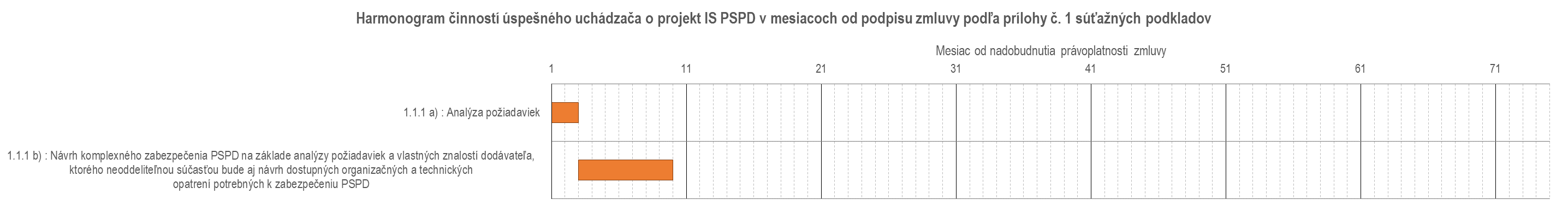 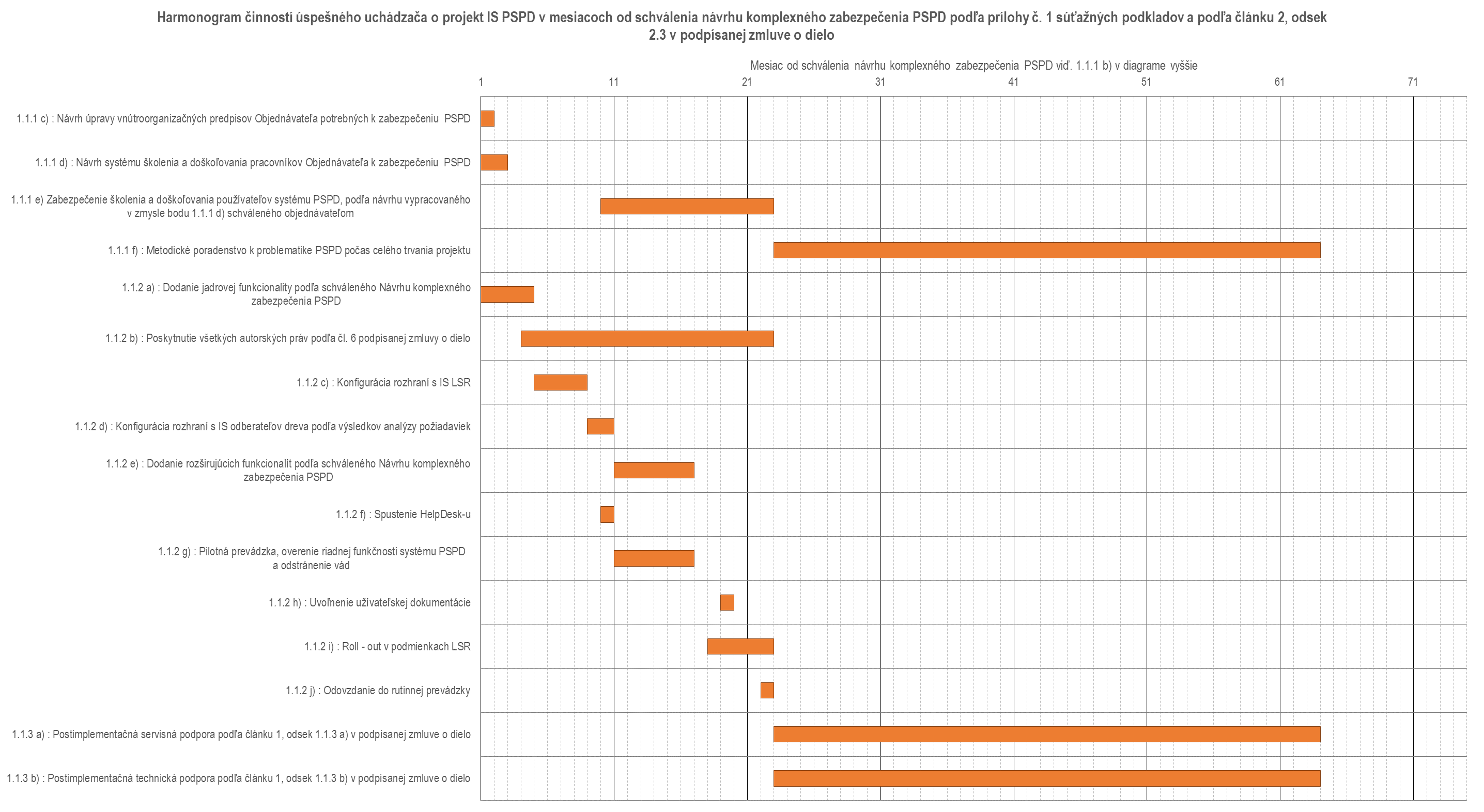 Príloha č. 6	Vyhlásenie k vypracovaniu ponukypodľa ust. § 49 ods. 5 zákona č. 343/2015 Z. z. o verejnom obstarávaní a o zmene a doplnení niektorých zákonov v znení neskorších predpisov (ďalej len „ZVO“)Uchádzač:Obchodný názov:Sídlo spoločnosti:IČO:Meno a priezvisko osoby oprávnenej konať v mene spoločnosti: týmto čestne vyhlasujem, že pri vypracovaní ponuky som využil služby osoby podľa ustanovenia §49 ods. 5 zákona:Meno a priezvisko:Obchodné meno alebo názov:Sídlo alebo miesto podnikania:Adresa pobytu:Identifikačné číslo, ak bolo pridelené:Ako uchádzač ďalej vyhlasujem, že som si vedomý právnych následkov uvedenia nepravdivých informácií v tomto vyhlásení.V ............................... dňa ................. ........................................							                   Meno a podpis 
                                                                                         		uchádzačaUPOZORNENIEV prípade, ak uchádzač nevyužil služby osoby podľa ustanovenia §49 ods. 5 ZVO, uchádzač nepredkladá vo svojej ponuke predmetnú  Prílohu č. 6Príloha č. 7	Vyhlásenie uchádzača o podmienkach súťažeUchádzač:Obchodný názov:Sídlo spoločnosti:IČO:Meno a priezvisko osoby oprávnenej konať v mene spoločnosti: Vyhlásenie uchádzačaJa dolu podpísaný, ako štatutárny orgán uchádzača čestne vyhlasujem, že:súhlasím bez výhrady a obmedzenia s podmienkami určenými verejným obstarávateľom a akceptujem v plnom rozsahu obchodné a zmluvné podmienky uvedené v súťažných podkladoch v časti F Obchodné podmienky, ktoré sú záväzným právnym dokumentom pre poskytnutie zákazky, všetky údaje sú pravdivé a úplné  vo všetkých dokladov a v ponuke,poskytnem komplexne služby podľa požiadaviek uvedených v Opise predmetu zákazky, podľa Špecifikácii požiadaviek verejného obstarávateľa, v termínoch podľa Harmonogramu plnenia v súlade so zmluvnými podmienkamiVypracoval: ..........................................						...................................	podpis uchádzačaV ...................................... dňa ..........................................................Príloha č. 8	Zoznam členov realizačného tímuUchádzač určuje nasledovných špecialistov – členov tímu, ktorých bude využívať pri plnení tejto Zmluvy:Pozícia:LHE* špecialistajedna osoba - LHE špecialista so znalosťami v oblasti analýzy, návrhu a implementácie LHE do informačných systémov:1)Titul, meno, priezvisko: 		..................................................Predložené doklady za špecialistu: 	..................................................Pozícia:Databázový špecialistajedna osoba - databázový špecialista, so znalosťami v oblasti analýzy, návrhu a implementácie dátových modelov informačných systémov, návrhu a tvorby reportov a reportovacích nástrojov:1)Titul, meno, priezvisko: 		..................................................Predložené doklady za špecialistu: 	..................................................Pozícia:Poskytovateľ podpory/poskytovateľ hot-line2 osoby na pozícii poskytovateľ podpory/poskytovateľ hot-line:1)Titul, meno, priezvisko: 		..................................................Predložené doklady za špecialistu: 	..................................................2)Titul, meno, priezvisko: 		..................................................Predložené doklady za špecialistu: 	..................................................Pozícia:Oblasť objektovej analýzy 2 špecialisti, so znalosťami v oblasti objektovej analýzy a návrhu v UML:1)Titul, meno, priezvisko: 		..................................................Predložené doklady za špecialistu: 	..................................................2)Titul, meno, priezvisko: 		..................................................Predložené doklady za špecialistu: 	..................................................Pozícia:Oblasť riadenia požiadaviek1 špecialista, so znalosťami v oblasti riadenia požiadaviek a zmien sw aplikácií:1)Titul, meno, priezvisko: 		..................................................Predložené doklady za špecialistu: 	..................................................Pozícia:Projektový manažér2 osoby s  na pozícii projektový manažér, so znalosťami v oblasti riadenia projektov návrhu, vývoja a implementácie informačných systémov:1)Titul, meno, priezvisko: 		..................................................Predložené doklady za špecialistu: 	..................................................2)Titul, meno, priezvisko: 		..................................................Predložené doklady za špecialistu: 	..................................................Pozícia:Vývoj .NET aplikácií3 špecialisti, so znalosťami v oblasti vývoja .NET aplikácií:1)Titul, meno, priezvisko: 		.................................................. Predložené doklady za špecialistu: 	..................................................2)Titul, meno, priezvisko: 		..................................................Predložené doklady za špecialistu: 	..................................................3)Titul, meno, priezvisko: 		..................................................Predložené doklady za špecialistu: 	..................................................V ............................... dňa ................. ........................................							                   meno a podpis 
                                                                                         		uchádzačaPozn.: Uchádzač môže navrhnúť aj viac špecialistov ako je požadované minimum k jednotlivým pozíciám, pričom za každú osobu musí predložiť požadované doklady, t.j. každý navrhnutý člen tímu musí spĺňať uvedené podmienky a požiadavky. Príloha č. 9	Vzor životopisu ŠTRUKTUROVANÝ ŽIVOTOPIS ŠPECIALISTU - ČLENA TÍMUPozícia:					........................................................................Bod a názov pozície podľa súťažných 
podkladov, napr.: B) Databázový špecialistaTitul, meno a priezvisko: 			........................................................................Dátum narodenia:				........................................................................			Bydlisko: 					........................................................................Zhrnutie praxe: Prax špecialistu sa uvedie zostupne v časovej následnosti. Prax špecialistu by mala spĺňať požiadavky uvedené v súťažných podkladoch, v podmienkach účasti ako Minimálna požadovaná úroveň na jednotlivých členov tímu.Praktické skúsenosti Špecialista uvedie praktické skúsenosti s projektami (ak si to daná pozícia vyžaduje) v rozsahu a podľa požiadavky uvedenej v súťažných podkladoch, v podmienkach účasti pri každej pozícii ako skúsenosť s projektami, resp. podobné skúsenosti.Certifikáty / osvedčenia:Špecialista uvedie zoznam dosiahnutých certifikátov, osvedčení, absolvovaní školení...Ak si daná pozícia  špecialistu vyžaduje odbornú spôsobilosť, špecialista k životopisu preloží kópiu požadovaných osvedčení, resp. certifikátov.1.	........................................2. 	........................................3. 	........................................V ............................., dňa:Podpis špecialistu – člena tímu:Podmienka účastiSpôsob preukázania§ 33 ods.1 písm. a)Minimálna úroveň požadovaná verejným obstarávateľom podľa § 38 ods. 5 zákona o verejnom obstarávaní: Verejný obstarávateľ požaduje predložiť vyjadrenie banky/bánk alebo pobočky zahraničnej banky/bánk, v ktorej má uchádzač vedený účet (účty), nie staršie ako tri mesiace ku dňu predkladania ponúk, že uchádzač nie je v nepovolenom debete, v prípade splácania úveru dodržiava splátkový kalendár, jeho bežný účet nie je predmetom exekúcie. Ak má uchádzač vedené účty vo viacerých bankách, predloží vyjadrenia za všetky banky. Zároveň uchádzač predloží čestné vyhlásenie, že má účet/účty len v banke/bankách od ktorých predložil vyjadrenie. Výpis z účtu sa nepovažuje za potvrdenie banky.Doklady a dokumenty, ktorými uchádzač preukazuje splnenie podmienky účasti podľa § 33 ods. 1 písm. a) ZVO musia byť v ponuke predložené ako scan originálu alebo ako scan ich úradne osvedčenej kópie, pokiaľ nie je určené inak.Podmienka účastiSpôsob preukázania§ 34 ods.1 písm. a) Uchádzač predloží zoznam poskytnutých služieb rovnakých, alebo obdobných k predmetu zákazky za predchádzajúce tri roky od vyhlásenia verejného obstarávania s uvedením cien, lehôt dodania a odberateľov. Dokladom je referencia, ak odberateľom bol verejný obstarávateľ alebo obstarávateľ podľa tohto zákona.Minimálna požadovaná úroveň verejným obstarávateľom podľa § 38 ods.5 zákona o verejnom obstarávaní je, aby predložený zoznam poskytnutých služieb obsahoval realizáciu projektov, plnení, zmlúv rovnakého alebo podobného charakteru ako je požadovaný predmet zákazky v kumulatívnej hodnote min. 1 000 000 eur bez DPH za predchádzajúce 3 roky od vyhlásenia verejného obstarávania, pričom uchádzač týmto zoznamom preukáže splnenie nasledujúcich podmienky: 1) aspoň 1 zákazka s hodnotou min. 450 000,00 Eur bez DPH, ktorej predmetom bolo poskytnutie podpory, údržby a rozvoja informačného systému, používaného minimálne 500 užívateľmi;2) aspoň 1 zákazka s hodnotou min. 250 000,00 Eur bez DPH, ktorej predmetom bolo poskytnutie podpory, údržby a rozvoja informačného systému, založeného na webovej technológii,  používaného minimálne 500 užívateľmi.Ak vznikne rozdiel predložených zákaziek podľa bodov 1) až 2) oproti celkovej súhrnnej hodnote 1 000 000,- EUR bez DPH, uchádzač doplní zoznam ďalšími zákazkami, ktoré realizoval a ich predmetom bolo poskytnutie služieb podľa bodov 1) až 2), resp. služieb rovnakých, alebo obdobných k predmetu zákazky.Podmienka účastiSpôsob preukázania§ 34 ods. 1 písm. g) Uchádzač predloží údaje o vzdelaní a odbornej praxi alebo o odbornej kvalifikácii osôb určených na plnenie zmluvy alebo riadiacich zamestnancov.Verejný obstarávateľ požaduje od uchádzača preukázať pre potreby plnenia predmetu zákazky, že má k dispozícii špecialistov, ktorí garantujú jeho odbornú spôsobilosť. Verejný obstarávateľ požaduje preukázať údaje o vzdelaní a odbornej praxi alebo o odbornej kvalifikácií riadiacich zamestnancov, osobitne osôb zodpovedných za poskytnutie služieb, dokladmi uvedenými pri jednotlivých členoch tímu, a to nasledovne:Minimálna požadovaná úroveň na jednotlivých členov tímu:A) LHE* špecialistajedna osoba - LHE špecialista so znalosťami v oblasti analýzy, návrhu a implementácie LHE do informačných systémov, ktoré preukáže nasledovne:minimálne 5 rokov praxe odborného lesného hospodára - preukáže predložením podpísaného profesijného životopisu,skúsenosti z minimálne 3 projektov zameraných na analýzu, návrh a implementáciu LHE (lesnej hospodárskej evidencie) do informačných systémov - preukáže predložením podpísaného profesijného životopisu,požaduje sa odborná spôsobilosť na: prácu odborného lesného hospodára podľa platnej legislatívy Slovenskej republiky - preukáže kópiou osvedčenia  na výkon činnosti odborného lesného hospodára, ALEBO-    činnosti s lesným reprodukčným materiálom podľa platnej legislatívy Slovenskej republiky - preukáže kópiou osvedčenia o odbornej spôsobilosti fyzickej osoby na vykonávanie činností s lesným reprodukčným materiálom * LHE = lesná hospodárska evidencia - súhrn údajov o stave lesa, realizácii plánovaných hospodárskych opatrení, neplánovaných činnostiach a  opatreniach vykonaných pri hospodárení v lesochB) Databázový špecialistajedna osoba - databázový špecialista, so znalosťami v oblasti analýzy, návrhu a implementácie dátových modelov informačných systémov, návrhu a tvorby reportov a reportovacích nástrojov, ktoré preukáže nasledovne:minimálne 5 rokov praxe v oblasti analýzy, návrhu a implementácie dátových modelov informačných systémov - preukáže predložením podpísaného profesijného životopisu,skúsenosti z minimálne 3 projektov zameraných návrh a implementáciu dátových modelov informačných systémov - preukáže predložením podpísaného profesijného životopisu C) Poskytovateľ podpory/poskytovateľ hot-line2 osoby na pozícii poskytovateľ podpory/poskytovateľ hot-line, čo preukážu nasledovne:minimálne 5 rokov praxe v oblasti podpory a údržby informačných systémov - preukážu predložením podpísaného profesijného životopisu D) Oblasť objektovej analýzy 2 špecialisti, so znalosťami v oblasti objektovej analýzy a návrhu v UML, ktoré preukáže nasledovne:minimálne 5 rokov praxe v oblasti objektové analýzy a návrhu v UML- preukáže predložením podpísaného profesijného životopisu skúsenosti z minimálne 3 projektov zameraných na analýzu a návrh v UML - preukáže predložením podpísaného profesijného životopisu požaduje sa odborná spôsobilosť v oblasti objektová analýza a návrh v UML:preukazuje kópiou osvedčenia, resp. certifikátomE) Oblasť riadenia požiadaviek1 špecialista, so znalosťami v oblasti riadenia požiadaviek a zmien sw aplikácií, ktoré preukáže nasledovne:minimálne 5 rokov praxe v oblasti riadenia požiadaviek a zmien sw aplikácií - preukáže predložením podpísaného profesijného životopisu skúsenosti z minimálne 3 projektov zameraných na riadenie požiadaviek a zmien sw aplikácií- preukáže predložením podpísaného profesijného životopisu,požaduje sa odborná spôsobilosť v oblasti riadenia požiadaviek a zmien sw aplikácií :preukazuje kópiou osvedčenia, resp. certifikátomF) Projektový manažér2 osoby s  na pozícii projektový manažér, so znalosťami v oblasti riadenia projektov návrhu, vývoja a implementácie informačných systémov, ktoré preukáže nasledovne:minimálne 5 rokov praxe na pozícii projektový manažér v oblasti riadenia projektov návrhu, vývoja a implementácie informačných systémov - preukáže predložením podpísaného profesijného životopisu skúsenosti z minimálne 3 projektov zameraných na analýzu, návrh a implementáciu informačných systémov - preukáže predložením podpísaného profesijného životopisu G) Vývoj .NET aplikácií3 špecialisti, so znalosťami v oblasti vývoja .NET aplikácií, ktoré preukáže nasledovne:minimálne 5 rokov praxe v oblasti vývoja .NET aplikácií - preukáže predložením podpísaného profesijného životopisu skúsenosti z minimálne 3 projektov zameraných na vývoja .NET aplikácií - preukáže predložením podpísaného profesijného životopisu požaduje sa odborná spôsobilosť v oblasti vývoja .NET aplikácií:preukazuje kópiou osvedčenia, resp. certifikátomPredložené štruktúrované životopisy  (viď Príloha č. 9 týchto súťažných podkladov ako vzor) alebo ekvivalentné doklady, musia obsahovať minimálne nasledovné informácie: - meno a priezvisko, titul príslušného člena tímu; - dátum narodenia; - certifikáty/školenia/absolvované kurzy; - prax (v štruktúre: jej trvanie, identifikácia zamestnávateľa, pracovná pozícia); - ostatné relevantné informácie vo vzťahu k odbornému vzdelaniu. Každý predložený štruktúrovaný životopis, alebo ekvivalentný doklad musí byť podpísaný príslušným expertom, resp. odborným garantom.Verejný obstarávateľ, vzhľadom na rozsah a obťažnosť predmetu zákazky požaduje, aby jeden člen realizačného tímu nezabezpečoval súčastne, kumulovane jednotlivé pozície a aby sa osoby, uvedené uchádzačom v ponuke ako zoznam členov realizačného tímu priamo podieľali na realizácii verejnej zákazky, a to vo vzťahu k požadovaným pozíciám, resp. v rozsahu zodpovedajúcom požadovaným skúsenostiam a potrebám pri plnení  verejnej zákazky. Verejný obstarávateľ bude akceptovať dostatočné ekvivalenty certifikátov a osvedčení. Položka predmetu zmluvyPoložka predmetu zmluvyPoložka predmetu zmluvyCena v eur bez DPHVýška DPH 
v eurCelková cena v eur s DPH1.1.1a)Analýza požiadaviek1.1.1b)Návrh komplexného zabezpečenia PSPD
na základe analýzy vrátane návrhu dostupných organizačných a technických opatrení potrebných k zabezpečeniu PSPD1.1.1Celková cena za bod 1.1.1 a) + b)Celková cena za bod 1.1.1 a) + b)1.1.1c)Návrh úpravy vnútroorganizačných predpisov Objednávateľa potrebných k zabezpečeniu PSPD1.1.1d)Návrh systému školenia a doškoľovania pracovníkov Objednávateľa k zabezpečeniu PSPD1.1.1e)Zabezpečenie školenia a doškoľovania pracovníkov Objednávateľa k zabezpečeniu PSPD 1.1.1f)Metodické poradenstvo k problematike PSPD počas celého trvania projektu1.1.1Celková cena za bod 1.1.1 c) + d) + e) + f)Celková cena za bod 1.1.1 c) + d) + e) + f)1.1.2a)Dodanie jadrovej funkcionality podľa schváleného Návrhu komplexného zabezpečenia PSPD1.1.2b)Poskytnutie všetkých autorských práv 1.1.2c)Konfigurácia rozhraní s IS LSR1.1.2d)Konfigurácia rozhraní s IS odberateľov dreva podľa výsledkov analýzy požiadaviek1.1.2e)Dodanie rozširujúcich funkcionalít podľa schváleného Návrhu komplexného zabezpečenia PSPD1.1.2f)Spustenie HelpDesk-u1.1.2g)Pilotná prevádzka, overenie riadnej funkčnosti systému PSPD a odstránenie vád 1.1.2h)Uvoľnenie užívateľskej dokumentácie1.1.2i)Roll - out v podmienkach LSR1.1.2j)Odovzdanie do rutinnej prevádzky1.1.2Celková cena za bod 1.1.2Celková cena za bod 1.1.21.1.3a)Postimplementačná servisná podpora1.1.3b)Postimplementačná technická podpora1.1.3Celková cena za bod 1.1.3Celková cena za bod 1.1.3Celková cena za predmet zákazky v eur bez DPH (1.1.1 + 1.1.2 + 1.1.3)Sadzba DPHVýška DPHCelková cena za predmet zákazky v eur s DPH Obchodné menoSídlo/miesto podnikaniaIČO: ................................................meno a priezvisko, funkciapodpis1Obchodné menoSídlo/miesto podnikaniaIČO: ................................................meno a priezvisko, funkciapodpis .................... DD. MM. 2019..................................................podpis splnomocniteľa .................... DD. MM. 2019..................................................podpis splnomocniteľav .................... dňa .............................................................................podpis splnomocnencaObchodné meno alebo názov uchádzačaúplné oficiálne obchodné meno alebo názov uchádzačaNázov skupiny dodávateľovvyplňte v prípade, ak je uchádzač členom skupiny dodávateľov, ktorá predkladá ponukuSídlo alebo miesto podnikania uchádzačaúplná adresa sídla alebo miesta podnikania uchádzačaIČOPrávna formaBankové spojenie, číslo účtu:Zápis uchádzača v Obchodnom registrioznačenie Obchodného registra alebo inej evidencie, do ktorej je uchádzač zapísaný podľa právneho poriadku štátu, ktorým sa spravuje, a číslo zápisu alebo údaj o zápise do tohto registra alebo evidencieŠtátnázov štátu, podľa právneho poriadku ktorého bol uchádzač založenýZoznam osôb oprávnených konať v mene uchádzačameno a priezviskoZoznam osôb oprávnených konať v mene uchádzačaZoznam osôb oprávnených konať v mene uchádzačaZoznam osôb oprávnených konať v mene uchádzačaKontaktné údaje uchádzačapre potreby komunikácie s uchádzačom v procese zadávania tejto zákazkyMeno a priezvisko kontaktnej osoby TelefónFaxE-mailPoložka predmetu zmluvyPoložka predmetu zmluvyPoložka predmetu zmluvyZačiatok plneniav mesiacoch odpodpisu zmluvyKoniec plneniav mesiacoch odpodpisu zmluvy1.1.1a)Analýza požiadaviek121.1.1b)Návrh komplexného zabezpečenia PSPD na základe analýzy požiadaviek a vlastných znalostí dodávateľa, ktorého neoddeliteľnou súčasťou bude aj návrh dostupných organizačných a technických opatrení potrebných k zabezpečeniu PSPD 39Položka predmetu zmluvyPoložka predmetu zmluvyPoložka predmetu zmluvyZačiatok plneniav mesiacoch odschválenia návrhu komplexného zabezpečenia PSPD viď. 1.1.1 b) v tabuľke vyššieKoniec plneniav mesiacoch odschválenia návrhu komplexného zabezpečenia PSPD viď. 1.1.1 b) v tabuľke vyššie1.1.1c)Návrh úpravy vnútroorganizačných predpisov Objednávateľa potrebných k zabezpečeniu PSPD111.1.1d)Návrh systému školenia a doškoľovania používateľov systému PSPD121.1.1e)Zabezpečenie školenia a doškoľovania používateľov systému PSPD, podľa návrhu vypracovaného v zmysle bodu 1.1.1 d) schváleného objednávateľom10221.1.1f)Metodické poradenstvo k problematike PSPD počas celého trvania projektu23631.1.2a)Dodanie jadrovej funkcionality podľa schváleného Návrhu komplexného zabezpečenia PSPD141.1.2b)Poskytnutie všetkých autorských práv podľa čl. 6 podpísanej zmluvy o dielo4221.1.2c)Konfigurácia rozhraní s IS LSR581.1.2d)Konfigurácia rozhraní s IS odberateľov dreva podľa výsledkov analýzy požiadaviek9101.1.2e)Dodanie rozširujúcich funkcionalít podľa schváleného Návrhu komplexného zabezpečenia PSPD11161.1.2f)Spustenie HelpDesk-u10101.1.2g)Pilotná prevádzka, overenie riadnej funkčnosti systému PSPD a odstránenie vád 11161.1.2h)Uvoľnenie užívateľskej dokumentácie19191.1.2i)Roll - out v podmienkach LSR18221.1.2j)Odovzdanie do rutinnej prevádzky22221.1.3a)Postimplementačná servisná podpora podľa článku 1, odsek 1.1.3 a) v podpísanej zmluve o dielo23631.1.3b)Postimplementačná technická podpora podľa článku 1, odsek 1.1.3 b) v podpísanej zmluve o dielo2363P.č.Pracovná pozíciaZamestnávateľTrvanie (od – do)Krátky popis pracovnej pozície / zodpovednosťP.č.Názov projektuMiesto realizácie projektu (mesto, štát)Zodpovednosť na projekte (krátky popis oblasti pôsobenia, zamerania projektu)